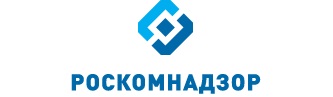 Отчето результатах деятельностиУправления Роскомнадзора по Южному федеральному округуза 1 квартал 2022 годаг. КраснодарСодержаниеI. Сведения о выполнении полномочий, возложенных на территориальный орган Роскомнадзора.	21.1. Результаты проведения плановых проверок юридических лиц (их филиалов, представительств, обособленных подразделений), индивидуальных предпринимателей, плановых проверок деятельности органов местного самоуправления и должностных лиц местного самоуправления, мероприятий по систематическому наблюдению	81.2. Результаты проведения внеплановых проверок юридических лиц (их филиалов, представительств, обособленных подразделений), внеплановых проверок деятельности органов местного самоуправления и должностных лиц местного самоуправления, индивидуальных предпринимателей и мероприятий по систематическому наблюдению	121.3. Выполнение полномочий в установленных сферах деятельности	...15II. Сведения о показателях эффективности деятельности	88III. Выводы по результатам деятельности и предложения по их совершенствованию	89РуководительУправленияРоскомнадзора по Южномуфедеральному округу 									И.Н. СидорцовI. Сведения о выполнении полномочий, возложенных на территориальный орган Роскомнадзора.В Управлении, по состоянию на 01.04.2022 имеется информация:	- о 3680 операторах связи, которым принадлежит 8126 лицензий (с территорией действия – Краснодарский край, Республика Адыгея или юридическим адресом на территории данных субъектов Российской Федерации) на оказание услуг в области связи, из них: 7049 лицензий на предоставление услуг электросвязи, 546 на предоставление услуг почтовой связи, 531  на предоставление услуг связи для целей эфирного и кабельного вещания, а также 345 лицензий на вещание, 82325 РЭС и 14 франкировальных машин;- о 506 юридических лицах, индивидуальных предпринимателях (не операторах связи) вещателях, которым принадлежит 963 лицензии на вещание и 34 РЭС;Всего лицензий на вещание по состоянию на  01.04.2022–1308, из них:- о 1684 юридических лицах, индивидуальных предпринимателях (не операторах связи) и физических лицах владельцах РЭС и ВЧУ, которым принадлежит 13870 РЭС и 9 ВЧУ;- о 10 владельцах франкировальных машин (не операторы связи и не владельцы РЭС и ВЧУ), которым принадлежит 27 франкировальных машин;- о 15383 операторах, осуществляющих обработку персональных данных;- о 376 средствах массовой информации, из которых:	- газет – 169;	- журналов – 49;	- телепрограмм – 7;	- радиоканалов – 121;	- телеканалов – 28;	- сборников – 1;	- информационных агентств – 1.1.1. Результаты проведения плановых проверок юридических лиц (их филиалов, представительств, обособленных подразделений), индивидуальных предпринимателей, плановых проверок деятельности органов местного самоуправления и должностных лиц местного самоуправления, мероприятий по систематическому наблюдениюВ  1 квартале 2022  года было проведено 69 плановых проверок, мероприятий СН и мониторинга безопасности, в том числе:Доля плановых проверок, мероприятий СН и мониторинга безопасности, в которых выявлены нарушения действующего законодательства в 2021 и 2022 годахПо результатам плановых проверок, мероприятий СН и мониторинга безопасности:- выявлено 84 нарушения норм действующего законодательства- выдано 8 предписаний об устранении выявленных нарушений- выдано 4 предписания об устранении выявленных нарушений- составлено 57 протоколов об АПН1.2. Результаты проведения внеплановых проверок юридических лиц (их филиалов, представительств, обособленных подразделений), внеплановых проверок деятельности органов местного самоуправления и должностных лиц местного самоуправления, индивидуальных предпринимателей и мероприятий по систематическому наблюдениюВ отчетном периоде Управлением проводился внеплановый мониторинг безопасности по основаниям, указанным в п. 2 ст. 46 Федерального закона от 07.07.2003 № 126-ФЗ «О связи»:  - поступление обращения гражданина с информацией о невозможности получения услуг почтовой связи лицам с ограниченными возможностями.Также в отчетном периоде проводились внеплановые мероприятия систематического наблюдения в отношении вещательных организаций в рамках исполнения поручений ЦА Роскомнадзора и в составе многотерриториальных СН.С начала года проведено 11 внеплановых мероприятий СН и 1 мониторинг безопасности, в том числе:Доля внеплановых проверок, мероприятий СН и мониторинга безопасности, в которых выявлены нарушения действующего законодательства в 2021 и 2022 годахПо результатам:- выявлено 10 нарушений норм действующего законодательстваПо результатам внеплановых проверок, мероприятий СН и мониторинга безопасности предписания об устранении выявленных нарушений не выдавались.  - составлено 13 протоколов об АПН1.3. Выполнение полномочий в установленных сферах деятельности	1.3.1. Основные функцииВ сфере средств массовых коммуникаций (СМИ, вещатели)Полномочия выполняют – 9 единиц (с учетом вакантных должностей)Государственный контроль и надзор за соблюдением законодательства Российской Федерации в сфере электронных СМИ (сетевые издания, иные интернет-издания)Государственный контроль и надзор за соблюдением законодательства Российской федерации в сфере печатных СМИГосударственный контроль и надзор за соблюдением законодательства Российской Федерации в сфере телерадиовещанияГосударственный контроль и надзор за представлением обязательного федерального экземпляра документов в установленной сфере деятельности Федеральной службы по надзору в сфере связи, информационных технологий и массовых коммуникацийГосударственный контроль и надзор за соблюдением лицензионных требований владельцами лицензий на телерадиовещаниеГосударственный контроль и надзор в сфере защиты детей от информации, причиняющей вред их здоровью и (или) развитию, - за соблюдением требований законодательства Российской Федерации в сфере защиты детей от информации, причиняющей вред их здоровью и (или) развитию, к производству и выпуску средств массовой информации, вещанию телеканалов, радиоканалов, телепрограмм и радиопрограмм, а также к распространению информации посредством информационно-телекоммуникационных сетей (в том числе сети интернет) и сетей подвижной радиотелефонной связиВ 1 квартале 2022 года проведен мониторинг информации (операторы связи, предоставляющие телематические услуги связи), содержащейся в ЕИС Роскомнадзора («Факты авторизации ОС для получения выгрузки из реестра для ТО»).По состоянию на 01.04.2022 авторизовано операторов связи:- многотерриториальных							- 24;- однотерриториальных в Краснодарском крае 			- 107;- однотерриториальных в Республике Адыгея 			- 5.Сведения о регистрации ОС в Едином реестреКраснодарский крайРеспублика АдыгеяУправлением, из филиала ФГУП «ГРЧЦ» в Южном и Северо-Кавказском федеральных округах, получено 3 акта мониторинга выполнения операторами связи требований по ограничению доступа к ресурсам в сети «Интернет», доступ к которым на территории Российской Федерации запрещён, в соответствии с Федеральным законом от 27.07.2006 № 149-ФЗ «Об информации, информационных технологиях и о защите информации» (АС «РЕВИЗОР»).В отношении 1 оператора связи, на сетях которых установлены аппаратно-программные агенты АС «РЕВИЗОР», составлено 2 протокола об административных правонарушениях по ч. 2 ст. 13.34 КоАП РФ.Также, в адрес операторов связи, предоставляющих и получающих фильтрованный трафик направлено 2 письма о принятии незамедлительных мер по ограничению доступа к ресурсам в сети «Интернет», доступ к которым на территории Российской Федерации запрещён.Результаты контроля за соблюдением операторами связи требований по ограничению доступа к информации, распространение которой на территории РФ запрещеноПри проведении мероприятий планового систематического наблюдения в 1 квартале 2022 года в отношении вещателей было выявлено 10 нарушений:- ООО ТПО ТВ "ПОИСК" выявлено 4 нарушения: нарушение периодичности и времени вещания, несоблюдение объемов вещания, составлено 2 протокола по ч.3 ст.14.1 КоАП РФ; нарушение порядка объявления выходных данных, составлено 2 протокола по ст.13.22 КоАП РФ; непредставление или несвоевременное представление лицензиатом сведений (информации) о реорганизации юридического лица в форме преобразования, изменении его наименования, места его нахождения либо изменения имени или места жительства индивидуального предпринимателя, изменения адресов мест осуществления лицензируемого вида деятельности, протоколы не составлялись в связи с истечением срока привлечения к административной ответственности, направлено информационное письмо в ЦА;- ООО "ВАБ" выявлено 2 нарушения: несоблюдение программной направленности телеканала или радиоканала или нарушение программной концепции вещания, несоблюдение объемов вещания составлено 2 протокола по ч.3 ст.14.1 КоАП РФ; - ООО "Медиа-группа РЕГИОН" выявлено 2 нарушения: несоблюдение требования о вещании указанного в лицензии телеканала или радиоканала, несоблюдение объемов вещания, составлено 2 протокола по ст.13.23 КоАП РФ;- ООО "ТРК "Ейск-ТВ" выявлено 2 нарушения: несоблюдение объемов вещания, нарушение требований о предоставлении обязательного экземпляра документов, направлены уведомления о составлении протоколов.При проведении внеплановых систематических наблюдений в 1 квартале 2022 года в отношении вещателей было выявлено 9 нарушений:- ООО "СТЕПС" выявлено 2 нарушения: нарушение периодичности и времени вещания, несоблюдение объемов вещания, составлено 2 протокола по ст.13.23 КоАП РФ;- ООО «Регион Медиа Групп» выявлено 1 нарушение - отсутствие лицензии на вещание, составлено 2 протокола по ст.13.23 КоАП РФ;- ООО "Анна Егорова" выявлено 4 нарушения: несоблюдение программной направленности телеканала или радиоканала или нарушение программной концепции вещания, составлено 2 протокола по ст.13.23 КоАП РФ; несоблюдение объемов вещания, составлено 2 протокола по ст.13.23 КоАП РФ; невыполнение в установленный срок законного предписания органа (должностного лица), осуществляющего государственный надзор (контроль), об устранении выявленного нарушения, составлено 2 протокола по ст.13.23 КоАП РФ;- ЗАО "Отрада" выявлено 2 нарушения: несоблюдение требования о вещании указанного в лицензии телеканала или радиоканала, несоблюдение объемов вещания.При проведении мероприятий по систематическому наблюдению в отношении СМИ (теле- и радиоканалов) в 1 квартале 2022 года было выявлено 7 нарушений:- СМИ радиоканал «Юг FM» выявлено 2 нарушения: ст. 20 Закона Российской Федерации "О средствах массовой информации" от 27.12.1991 № 2124-1 (нарушение порядка утверждения и изменения устава редакции или заменяющего его договора и отсутствия в уставе редакции или заменяющем его договоре определения основных прав и обязанностей журналистов), ст. 15 Закона Российской Федерации "О средствах массовой информации" от 27.12.1991 № 2124-1 (невыход СМИ в свет более одного года), направлено АИЗ в суд;- СМИ радиоканал «Инфоньюс Юг» выявлено 1 нарушение: ст. 15 Закона Российской Федерации "О средствах массовой информации" от 27.12.1991 № 2124-1 (невыход СМИ в свет более одного года), направлено АИЗ в суд;- СМИ радиоканал «Твое современное радио – ТСР – Белореченск» выявлено 1 нарушение ст. 12 Закона Российской Федерации Федерального закона от 29.12.1994 №77 – ФЗ «Об обязательном экземпляре документов» (нарушение порядка представления обязательных экземпляров СМИ), составлено 2 протокола об АПН по ст. 13.23 КоАП РФ, направлено письмо-требование об устранении выявленного нарушения;- СМИ радиоканал «М-РАДИУС» выявлено 1 нарушение ст. 12 Закона Российской Федерации Федерального закона от 29.12.1994 №77 – ФЗ «Об обязательном экземпляре документов» (нарушение порядка представления обязательных экземпляров СМИ), составлено 2 протокола об АПН по ст. 13.23 КоАП РФ, направлено письмо-требование об устранении выявленного нарушения;- СМИ радиоканал «Европа Плюс Тбилисская» выявлено 1 нарушение ст. 27 Закона Российской Федерации «О средствах массовой информации» от 27.12.1991 № 2124-1 (нарушение порядка объявления выходных данных в выпуске средства массовой информации), направлено 2 вызова о составлении протоколов об АПН по ст.13.22 КоАП РФ, направлено письмо-требование об устранении выявленного нарушения;- СМИ радиоканал «Лав-радио Усть-Лабинск» выявлено 1 нарушение ст. 27 Закона Российской Федерации «О средствах массовой информации» от 27.12.1991 № 2124-1 (нарушение порядка объявления выходных данных в выпуске средства массовой информации), составлено 2 протокола по ст.13.22 КоАП РФ, направлено 2 представления об устранении выявленного нарушения, направлено письмо-требование об устранении выявленного нарушения. В ходе проведения плановых мероприятий по систематическому наблюдению в отношении печатных СМИ выявлено 28 нарушений:- 7 по ст. 11 Закона РФ от 27.12.1991 № 2124-I «О средствах массовой информации» (перерегистрация и уведомление), в связи с истечением сроков привлечения к ответственности, направлены письма об устранении выявленных нарушений;- 1 по ст. 20 Закона РФ от 27.12.1991 № 2124-I «О средствах массовой информации» (устав редакции СМИ). Направлены письма об устранении выявленных нарушений;- 2 по ст. 27 Закона РФ от 27.12.1991 № 2124-I «О средствах массовой информации» (выходные данные), составлено 3 протокола по ст. 13.22 КоАП РФ, в остальных случаях, в связи с истечением сроков привлечения к ответственности, направлены письма об устранении выявленных нарушений;- 6 по ст. 7 Федерального закона от 29.12.1994 №77 – ФЗ «Об обязательном экземпляре документов» (доставка обязательного экземпляра печатных изданий). Составлено 9 протоколов 13.23 КоАП РФ, направлены письма об устранении выявленных нарушений;- 9 по ст. 15 Закона РФ от 27.12.1991 № 2124-I «О средствах массовой информации» (невыход СМИ в свет более одного года); материалы переданы в ОГСКПО для подготовки административного искового заявления и направления в суд;- 3 по ст. 19.1 Закона РФ от 27.12.1991 № 2124-I «О средствах массовой информации» (невыход СМИ в свет более одного года); материалы переданы в ОГСКПО для подготовки административного искового заявления и направления в суд.Кроме того, в ходе проведения контроля за устранением ранее выявленных нарушений, установлен факт непредставления обязательных экземпляров СМИ редакцией газеты «ТЕМА Сочи» в электронном виде в в ФГБУ «Российская государственная библиотека», а также в  ФГУП «ИТАР-ТАСС» (Российская книжная палата). В отношении главного редактора и учредителя вышеуказанного СМИ составлены протоколы об АПН по ст. 13.23 КоАП РФ.Также, в ходе проведенной работы по принятию мер для исключения недействующих СМИ из реестра зарегистрированных средств массовой информации, в отношении СМИ журнала «АЭРОФЛОТ. Юный путешественник» (выписка из реестра зарегистрированных СМИ от 21 декабря 2016 года серия ПИ № ФС 77-68155), журнала «Филология - Philoloqica» (выписка из реестра зарегистрированных СМИ от 05 марта 1993 года серия № 0110383), газеты «Южный город» (выписка из реестра зарегистрированных СМИ серия № 015197 от 19 августа 1996 года), журнала «Рис России» (выписка из реестра зарегистрированных СМИ от 04 ноября 1992 года серия № 01753), газета «Общая Черноморская газета» (выписка из реестра зарегистрированных СМИ серия № 017054 от 14 января 1998 года), журнала «Природа. Общество. Человек. Вестник Южно-Российского отделения Межд. Академии наук высшей школы» (выписка из реестра зарегистрированных СМИ от 08 октября 1996 года серия № 015319), альманаха «Контекст» (выписка из реестра зарегистрированных СМИ серия № 351 от 16 ноября 1990 года), газета «Исцеление» (выписка из реестра зарегистрированных СМИ серия № 01726 от 02 ноября 1992 года), газета «Международная независимая газета Кавказские новости» (выписка из реестра зарегистрированных СМИ серия № 013043 от 14 ноября 1994 года), журнала «Кубинфо» (регистрационный номер 014175 от 25.10.1995), журнала «Тайны» (регистрационный номер 015500 от 11.12.1996), газеты «Тайны» (регистрационный номер 015248 от 05.09.1996) подготовлены и направлены административные исковые заявления в соответствующие суды о признании регистрации данных СМИ недействительной. В ходе проведения плановых мероприятий по систематическому наблюдению в отношении сетевых изданий, электронных периодических изданий выявлено 6 нарушений:- 2 по ст. 20 Закона РФ от 27.12.1991 № 2124-I «О средствах массовой информации» (устав редакции СМИ), направлено письмо об устранении выявленного нарушения;- 2 по ст. 15 Закона РФ от 27.12.1991 № 2124-I «О средствах массовой информации» (невыход СМИ в свет более одного года); 10.02.2021 направлено административное исковое заявление и в суд;- 2 по ст. 11 Закона РФ от 27.12.1991 № 2124-I «О средствах массовой информации» (перерегистрация и уведомление); направлены письма об устранении выявленных нарушений, составлен 1 протокол в отношении учредителя СМИ.Кроме того, в ходе рассмотрения обращения гражданина Краснощекова Я.В.,  выявлен факт публикации «Стал адвокатом после уголовного срока и нервно-психического расстройства» ООО «Издательский дом Городская пресса», содержащей информацию, относящуюся к специально охраняемой законом тайне, а именно - к  врачебной тайне, чем были нарушены положения ч. 2  ст. 13 Федерального закона от 21 ноября 2011 года № 323- ФЗ «Об основах охраны здоровья граждан в Российской Федерации». За использование информационно-телекоммуникационных сетей для разглашения сведений, составляющих государственную или иную специально охраняемую законом тайну, в отношении ООО «Издательский дом Городская пресса» был составлен протокол об АПН по ч. 7 ст. 13.15 КоАП РФ.При осуществлении мониторинга СМИ, совместно с сотрудниками филиала ФГУП «ГРЧЦ» по Южному и Северо-Кавказскому федеральным округам, в том числе стоящих на постоянном мониторинге, а также проверяемых в рамках проверок лицензиатов, систематического наблюдения, мероприятий по контролю и надзору за соблюдением законодательства Российской Федерации о средствах массовой информации, в 1 квартале 2022 года проанализированы материалы  8465 выпусков печатных, электронных и сетевых средств массовой информации по следующим направлениям:выявление материалов, с признаками экстремизма - 8465;выявление материалов, пропагандирующих культ насилия и жестокости - 8465;выявление материалов, пропагандирующих наркотики – 8465;выявление материалов, пропагандирующих порнографию – 8465;выявление материалов, содержащих нецензурную брань – 8465;выявление информации о несовершеннолетних, пострадавших в результате противоправных действий (бездействий) – 8465;выявление материалов с признаками иной запрещенной информации – 8465;выявление информации об общественных объединениях – 8465. В рамках мониторинга регионального информационного пространства, во взаимодействии со специалистами филиала ФГУП «ГРЧЦ» в Южном и Северо-Кавказском федеральных округах осуществляется ежедневный мониторинг 271 печатного и электронного средства массовой информации, а также интернет-ресурсов, незарегистрированных в качестве СМИ.В 1 квартале 2022 года в результате мониторинга средств массовой информации, было выявлено 8 подтвержденных фактов злоупотребления свободой массовой информации, связанных с описанием способов совершения самоубийства.По всем выявленным нарушениям проведена профилактическая работа, направленная на недопустимость злоупотребления свободой массовой информации редакциями СМИ, информация с описанием способов совершения самоубийства внесена в реестр.В 1 квартале исключено из реестра 38 средств массовой информации, из них:- 7 по решению суда;  - 30 по решению учредителей;- 1 ликвидация юридического лица.Разрешительная и регистрационная деятельность:Ведение реестра средств массовой информации, продукция которых предназначена для распространения на территории субъекта Российской Федерации, муниципального образования, территориях двух и более субъектов Российской Федерации, входящих в Южный федеральный округ (с января 2018 года)Полномочие выполняют – 9 единиц* данные корректируются с учетом даты отказов** с учетом заявок с сохранением номера и даты свидетельства, перерегистрацииРегистрация средств массовой информации, продукция которых предназначена для распространения преимущественно на территории субъекта (субъектов) Российской Федерации, территории муниципального образованияПолномочие выполняют – 9 единиц* с учетом заявок с сохранением номера и даты свидетельства, перерегистрацииРегистрация средств массовой информации, продукция которых предназначена для распространения на территориях двух и более субъектов Российской Федерации, входящих в Южный федеральный округ Полномочие выполняют – 9 единиц * с учетом заявок с сохранением номера и даты свидетельства, перерегистрацииГосударственная пошлина, взимаемая за государственную регистрацию СМИ за отчетный период (по состоянию на 01.04.2022 с учетом возврата денежных средств за 2021 год), составила  –  32000 рублей.В сфере связилицензии на оказание услуг в области связи						- 8126:РЭС												- 96229ВЧУ												- 9франкировальные машины								- 41Полномочия выполняют – 28 единиц При выполнении полномочий в отношении операторов связиПо количеству плановых мероприятий в разрезе полномочий информация не может быть представлена, так как проверки – это совокупность мероприятий государственного контроля (надзора).Государственный контроль и надзор за выполнением операторами связи требований по внедрению системы оперативно-разыскных мероприятий:Государственный контроль и надзор за использованием в сети связи общего пользования, технологических сетях и сетях связи специального назначения (в случае их присоединения к сети связи общего пользования) средств связи, прошедших обязательное подтверждение соответствия установленным требованиямОтдельные мероприятия не проводились.Государственный контроль и надзор за соблюдением операторами связи требований к метрологическому обеспечению оборудования, используемого для учета объема оказанных услуг (длительности соединения и объема трафика)Отдельные мероприятия не проводились.Государственный контроль и надзор за выполнением операторами связи требований к защите сетей связи от несанкционированного доступа к ним и передаваемой по ним информацииОтдельные мероприятия не проводились.Государственный контроль и надзор за соблюдением операторами связи требований к оказанию услуг связиГосударственный контроль и надзор за соблюдением требований к построению сетей электросвязи и почтовой связи, требований к проектированию, строительству, реконструкции и эксплуатации сетей и сооружений связиОтдельные мероприятия не проводились.Государственный контроль и надзор за соблюдением установленных лицензионных условий и требований (далее - лицензионные условия) владельцами лицензий на деятельность по оказанию услуг в области связиГосударственный контроль и надзор за соблюдением операторами связи требований к пропуску трафика и его маршрутизацииОтдельные мероприятия не проводились. Государственный контроль и надзор за соблюдением требований к порядку распределения ресурса нумерации единой сети электросвязи Российской ФедерацииОтдельные мероприятия не проводились.Государственный контроль и надзор за соблюдением операторами связи требований к использованию выделенного им ресурса нумерации в соответствии с установленным порядком использования ресурса нумерации единой сети электросвязи Российской ФедерацииОтдельные мероприятия не проводились.Государственный контроль и надзор за соблюдением требований к присоединению сетей электросвязи к сети связи общего пользования, в том числе к условиям присоединенияОтдельные мероприятия не проводились.Рассмотрение обращений операторов связи по вопросам присоединения сетей электросвязи и взаимодействия операторов связи, принятие по ним решения и выдача предписания в соответствии с федеральным закономОбращений не поступало.Государственный контроль и надзор за соблюдением нормативов частоты сбора письменной корреспонденции из почтовых ящиков, ее обмена, перевозки и доставки, а также контрольных сроков пересылки почтовых отправлений и почтовых переводов денежных средствВ 1 квартале 2022 года рассмотрено 199 обращений граждан. По выявленным нарушениям Правил оказания услуг почтовой связи, утвержденных приказом Министерства связи и массовых коммуникаций Российской Федерации от 31.07.2014 
№ 234, Нормативов частоты сбора из почтовых ящиков, обмена, перевозки и доставки письменной корреспонденции, а также контрольных сроков пересылки письменной корреспонденции, утвержденных приказом Минкомсвязи России от 04.06.2018 № 257, составлено 50 протоколов об АПН по ч.3 ст.14.1 КоАП РФ и 1 протокол об АПН по ст. 9.13 КоАП РФ.В отношении АО "Почта России" составлен 1 протокол об АПН по ч. 1 ст. 20.25 КоАП РФ за неуплату административного штрафа в срок.При проведении мероприятия систематического наблюдения в отношении АО «Почта России» выявлены нарушения п.п. «а, б» п. 2, п.п. «а» пункта 6 Нормативов частоты сбора из почтовых ящиков, обмена, перевозки и доставки письменной корреспонденции, а также контрольные сроки пересылки письменной корреспонденции, утвержденных приказом Минкомсвязи России от 04.06.2018 № 257, п. 46  Правил оказания услуг почтовой связи, утвержденных приказом Министерства связи и массовых коммуникаций Российской Федерации от 31.07.2014 № 234.Краснодарский крайПисьменная корреспонденция внутрикраевого потока на этапах пересылки прошла в установленные контрольные сроки. Из 2619 учтенных писем на этапе пересылки замедлено 146 писем, в контрольный срок поступило 2473 письма или 94,4%. Установленные контрольные сроки пересылки письменной корреспонденции по внутрикраевому потоку соблюдаются. Процент письменной корреспонденции, прошедшей в установленные контрольные сроки, составляет более 90%.Письменная корреспонденция межобластного потока замедлена на этапах пересылки в г. Краснодар и из г. Краснодара. Из 1060 учтенных писем на этапе пересылки замедлено 229 писем, в контрольный срок поступило 831 письмо или 78,4%. Установленные контрольные сроки пересылки письменной корреспонденции по межобластному потоку не соблюдаются. Процент письменной корреспонденции, прошедшей в установленные контрольные сроки, составляет менее 90%.Республика АдыгеяПисьменная корреспонденция внутриреспубликанского потока на этапах пересылки прошла в контрольный срок. Из 134 учтенных писем на этапе пересылки замедлено 6 писем, в контрольный срок поступило 128 писем, или 95,5%. Установленные контрольные сроки пересылки письменной корреспонденции по внутриреспубликанскому потоку соблюдаются. Процент письменной корреспонденции, прошедшей в установленные контрольные сроки, составляет более 90%. Письменная корреспонденция межобластного потока на этапах пересылки прошла в контрольный срок. Из 392 учтенных писем на этапе пересылки замедлено 2 письма, в контрольный срок поступило 390 писем или 99,5%. Установленные контрольные сроки пересылки письменной корреспонденции по межобластному потоку соблюдаются. Процент  письменной корреспонденции, прошедшей в установленные контрольные сроки, составляет более 90%.Сравнительный анализ соблюдения контрольных сроков пересылки письменной корреспонденции за 2021 и 2022 годы приведен в таблице:Государственный контроль и надзор за соблюдением организациями федеральной почтовой связи и операторами связи, имеющими право самостоятельно оказывать услуги подвижной радиотелефонной связи, а также операторами связи, занимающими существенное положение в сети связи общего пользования, которые имеют право оказывать услуги связи по передаче данных и оказывают услуги связи на основании договоров с абонентами - физическими лицами, Федерального закона от 07.08.2001 
№ 115-ФЗ «О противодействии легализации (отмыванию) доходов, полученных преступным путем, и финансированию терроризма» в части фиксирования, хранения и представления информации об операциях, подлежащих обязательному контролю, а также организации ими внутреннего контроляПолномочия выполняют – 22 единицыОтдельные мероприятия не проводились.Государственный контроль и надзор за соблюдением пользователями радиочастотного спектра требований к порядку его использования, норм и требований к параметрам излучения (приема) радиоэлектронных средств и высокочастотных устройств гражданского назначенияОтдельные мероприятия не планировались и не проводились.Государственный контроль и надзор за соблюдением пользователями радиочастотного спектра требований к порядку его использования, норм и требований к параметрам излучения (приема) радиоэлектронных средств и высокочастотных устройств гражданского назначения, включая надзор с учетом сообщений (данных), полученных в процессе проведения радиочастотной службой радиоконтроляГосударственный контроль и надзор за соблюдением требований к порядку использования франкировальных машин и выявления франкировальных машин, не разрешенных к использованиюПолномочия выполняют – 6 единицМероприятия не планировались и не проводилисьФиксированная телефонная связь, ПД и ТМСЗа 1 квартал 2022 года по результатам мероприятий государственного контроля (надзора) предписаний об устранении выявленных нарушений не выдавалось, предупреждений о приостановлении действия лицензий не вынесено, протоколы об административных правонарушениях не составлялись.С целью пресечения и недопущения нарушения обязательных требований в области связи, с представителями операторов связи, проводилась профилактическая работа: пояснение требований законодательства, разъяснение о необходимости исполнения данных требований, как в телефонном режиме, так и устной беседе, путем информационного обеспечения деятельности Управления (размещение новостей на официальном сайте Управления), направление информационных писем.Всем операторам связи, оказывающим услуги на территории Краснодарского края и Республики Адыгея, была доведена информация путем размещения новостей на официальном сайте Управления:- о необходимости представления информации в Минцифры России, по запросу, не позднее 01.03.2022;- о необходимости предоставления сведений о базе расчета обязательных отчислений (неналоговых платежей) в резерв универсального обслуживания за 4 квартал 2021 года;- о необходимости осуществления обязательных отчислений (неналоговых платежей) в резерв универсального обслуживания за 4 квартал 2021 года.Также специалистами проводится работа по выявлению сетей электросвязи, предоставляющих услуги связи с использованием Wi-Fi точек доступа, на предмет проведения идентификации пользователей, в результате которой проверено 300 точек доступа Wi-Fi на предмет идентификации пользователей и используемого ими оконечного оборудования, а так же доступности сайтов, внесенных в Единый реестр в раздел «авторские права постоянная блокировка».В результате точек доступа Wi-Fi без идентификации пользователей и используемого ими оконечного оборудования не выявлено. В  1 квартале 2022 год в Управление ФСБ России по Краснодарскому краю письма с результатами мониторинга по точкам доступа Wi-Fi без идентификации не направлялись,  протоколы об административных правонарушениях по ст. 6.17 КоАП РФ не составлялись (в 2021 году был составлен 1 протокол об административных правонарушениях по ст. 6.17 КоАП РФ).Подвижная связь (радио- и телефонная)В 1 квартале 2022 года в отношении операторов подвижной связи  плановые и внеплановые  проверки и мониторинги безопасности не проводились.На основании поступивших обращений и заявлений граждан, в том числе индивидуальных предпринимателей, юридических лиц, информации от органов государственной власти о фактах нарушений обязательных требований в области связи, без проведения мероприятий по надзору составлено 624 протокола об административных правонарушениях, в том числе: 622 по информации Управления по Краснодарскому краю и Республике Адыгея филиала ФГУП «ГРЧЦ» в ЮСКФО и  2 по информации Министерства цифрового развития, связи и массовых коммуникаций РФ в части  непредоставления сведений о базе расчета обязательных отчислений. По результатам рассмотрения протоколов об административных правонарушениях внесено 71 представление об устранении причин и условий, способствовавших совершению административных правонарушений. В телевизионных средствах массовой информации в отчетный период размещено 13 телевизионных роликов социальной направленности с предостережением незаконного приобретения SIM-карт и необходимостью заключения договоров на оказание услуг подвижной радиотелефонной связи. Услуги связи для целей эфирного и кабельного вещания 	В 1 квартале 2022 года в отношении операторов, оказывающих услуги связи для целей эфирного и кабельного вещания, плановые и внеплановые  проверки и мониторинги безопасности не проводились. На основании поступивших в Управление обращений и заявлений граждан, в том числе индивидуальных предпринимателей, юридических лиц, информации от органов государственной власти о фактах нарушений обязательных требований в области связи, без проведения мероприятий по надзору составлено 27 протоколов об административных правонарушениях, в том числе: 4 по информации Управления по Краснодарскому краю и Республике Адыгея филиала ФГУП «ГРЧЦ» в ЮСКФО и 23 по информации Министерства цифрового развития, связи и массовых коммуникаций РФ в части непредоставления сведений о базе расчета обязательных отчислений. Результаты работы Управления во взаимодействии с предприятиями радиочастотной службы при осуществлении контрольно-надзорной деятельности приведены в таблице:За 1 квартал 2022 года:- составлено 742 протокола об административных правонарушениях по материалам радиоконтроля, полученным от  радиочастотной службы, что составило 100% от общего количества протоколов об административных правонарушениях порядка, требований и условий, относящихся к использованию РЭС;- внесено 75 представлений об устранении причин и условий, способствовавших совершению административных правонарушений.Неподтвердившихся сведений от радиочастотной службы за отчетный период не поступало.Направлены обращения в органы МВД России о выявлении неустановленных владельцев 34 РЭС, допустивших нарушения при использовании радиочастотного спектра.Взаимодействие с силовыми структурами, правоохранительными органами, органами прокуратуры и органами исполнительной властиЗа 1 квартал 2022 года (информация за 4-й квартал 2021 года), из Минцифры России получено 61 письмо, содержащее информацию о признаках нарушения операторами связи п. 1 Порядка предоставления сведений о базе расчёта обязательных отчислений (неналоговых платежах) в резерв универсального обслуживания, утверждённого приказом Минкомсвязи РФ от 16.09.2008 № 41. В отношении 36 операторов связи было составлено 89 протоколов об административном правонарушении по ч. 3 ст.14.1 КоАП РФ, а в отношении 22 операторов связи вынесено 22 определения об отказе в возбуждении дел об административных правонарушениях:- 1 по причине прекращения деятельности юридического лица;- 4 по причине прекращения действия лицензий;- 17 по причине своевременного направления сведений.В 2022 году (информация за 4-й квартал 2021 года), из Минцифры России получено 1 письмо, содержащее информацию о признаках нарушения оператором связи ч. 5 ст. 60 Федерального закона от 07.07.2003 № 126-ФЗ "О связи", в соответствии с которой операторы связи обязаны осуществлять обязательные отчисления (неналоговые платежи) в резерв универсального обслуживания. По ст. 13.38 КоАП РФ составлен 1 протокол в отношении 1 оператора связи, несвоевременно уплативших обязательные отчисления.Во исполнение Федерального закона от 02.11.2013 № 304-ФЗ «О внесении изменений в статью 44 Федерального закона «О связи» и Кодекс Российской Федерации об административных правонарушениях», а также указания ЦА (исх. от 22.04.2016 № 07ИО-35234), за первый квартал 2022 года в Управление из отделов внутренних дел МВД России поступил 1 материал с признаками нарушений, ответственность за которые предусмотрена ст 13.29 КоАП РФ.При рассмотрении материала, в связи с отсутствием событий административного правонарушения (отсутствие факта заключения договора) вынесено постановление о прекращении производства.Результаты проведенного мониторинга безопасности в 1 квартале 2022 года в отношении оператора универсального обслуживания ПАО «Ростелеком»:В ходе мониторинга безопасности в 1 квартале 2022 года проверено 42 таксофона универсального обслуживания и 15 точек доступа.В результате мониторинга безопасности выявлено 5 таксофонов с нарушениями обязательных требований.В отношении юридического и должностных лиц составлено 14 протоколов об АПН (10 протоколов об АПН по ч. 3 ст. 14.1 КоАП РФ и 4 протокола по ч. 4 ст. 14.1 КоАП РФ)Разрешительная и регистрационная деятельность:Выдача разрешений на применение франкировальных машин:Полномочия выполняют – 5 единицВыдача разрешений на судовые радиостанции, используемые на морских судах, судах внутреннего плавания и судах смешанного (река-море) плаванияПолномочия выполняют –7 единицРегистрация радиоэлектронных средств и высокочастотных устройств гражданского назначенияПолномочие выполняют – 7 единицСравнительные данные о количестве и причинах отказов внесения в Реестр РЭС и ВЧУ:Основанием для отказа в регистрации радиоэлектронных средств и высокочастотных устройств является:а) несоответствие представляемых документов требованиям, установленным Правилами регистрации РЭС и ВЧУ;б) непредставление документов, необходимых для регистрации радиоэлектронных средств и высокочастотных устройств в соответствии с Правилами регистрации РЭС и ВЧУ;в) наличие в документах, представленных заявителем, недостоверной или искажённой информации;г) несоответствие сведений о технических характеристиках и параметрах излучений радиоэлектронных средств и высокочастотных устройств, а также условий их использования требованиям, установленным в разрешении на использование радиочастот (радиочастотных каналов), техническим регламентам и национальным стандартам.Участие в работе приемочных комиссий по вводу в эксплуатацию сетей (фрагментов сетей) электросвязиПолномочие выполняют – 11единицВ 1 квартале  2022 года введено в эксплуатацию 14 фрагментов сетей электросвязи. Специалисты Управления приняли участие в работе 4 приемочных комиссий по вводу фрагментов сетей электросвязи в эксплуатацию.Сравнительные данные по вводу в эксплуатацию сетей (фрагментов сетей) электросвязи в 2021 и 2022 годахС целью исполнения полномочий Роскомнадзора по ведению реестра операторов, занимающих существенное положение в сети связи общего пользования, Управлением подготовлен и размещен в подсистеме ЕИС «Реестр ОЗСП» Перечень операторов связи, оказывающих услуги местной, внутризоновой, междугородной и международной телефонной связи на территории Краснодарского края и Республики Адыгея:в коде АВС=877 – 15 операторов связи;в коде АВС=861 – 66 операторов связи;в коде АВС=862 – 33 оператора связи.Направлен отчет в ЦА Роскомнадзора исх. от 16.03.2022 № 41083-09/23.В сфере защиты персональных данных:Государственный контроль и надзор за соответствием обработки персональных данных требованиям законодательства Российской Федерации в области персональных данныхПолномочие выполняют – 10 единицРезультаты мероприятий по систематическому наблюдению.На основании задания, утвержденного руководителем Управления Роскомнадзора по Южному федеральному округу от 05.03.2022 № 8062-10/23, проведено мероприятие по контролю без взаимодействия с контролируемыми лицами в отношении:В адрес АО «Кубаньторгбанк», ГАУ КК «МФЦ Краснодарского края», ООО "ГУК - Краснодар", администрации МО Абинский район, ООО «СЛАВИЯ», ООО «ВЕРНА» 01.04.2022 направлены письма о предоставлении информации по существу выявленных признаков нарушений.Типовыми нарушениями являются несоблюдение требований статьи 10.1 и статьи 22 Федерального закона от 27.07.2006 № 152-ФЗ «О персональных данных» (отсутствие согласия на распространение персональных данных от  субъектов, чьи персональные данные размещены в общем доступе).Результаты проведения обязательных профилактических визитов.В соответствии с приказом руководителя Управления от 04.02.2022 № 35 «Об утверждении плана-графика проведения обязательных профилактических визитов Управления Роскомнадзора по Южному федеральному округу на 2022 год» в 1 квартале 2022 года запланировано проведение 40 обязательных профилактических визитов.Проведено 20 обязательных профилактических визитов в отношении следующих организаций:Государственное казенное учреждение Краснодарского края - Управление социальной защиты в Успенском районе;Государственное казенное учреждение Краснодарского края - Управление социальной защиты населения в Брюховецком районе;Государственное казенное учреждение Краснодарского края - Управление социальной защиты населения в Щербиновском районе;Государственное казенное учреждение Краснодарского края - Управление социальной защиты населения в Белореченском районе;Государственное казенное учреждение Краснодарского края - Управление социальной защиты населения в Ейском районе;Государственное казенное учреждение Краснодарского края – Управление социальной защиты населения в Отрадненском районе; Государственное казенное учреждение Краснодарского края - Управление социальной защиты населения в Белоглинском районе;Общество с ограниченной ответственностью "Управляющая компания "Коммуникации";Государственное казенное учреждение Краснодарского края - Управление социальной защиты населения в Тимашевском районе;Государственное казенное учреждение Краснодарского края - Управление социальной защиты населения в Ленинградском районе;Государственное казенное учреждение Краснодарского края - Управление социальной защиты населения в Кавказском районе;Государственное казенное учреждение Краснодарского края - Управление социальной защиты населения в городе - курорте Анапе;Государственное казенное учреждение Краснодарского края - Управление социальной защиты населения в Центральном внутригородском районе города Сочи;Общество с ограниченной ответственностью "Мобильная медицина";Общество с ограниченной ответственностью "Информационно-бухгалтерский центр Консалтинг";Общество с ограниченной ответственностью "Центр экзаменационной подготовки";Общество с ограниченной ответственностью "Многофункциональный центр оценки квалификации "Кадровый резерв";Общество с ограниченной ответственностью "Комбинат Коммунальных Предприятий";Общество с ограниченной ответственностью "КУБАНЬ ПАРТНЕР";Муниципальное казенное учреждение "Новокубанский молодежный центр".По результатам профилактических визитов были составлены акты, операторам направлены  рекомендации по организации деятельности по обработке персональных данных.В соответствии с ч. 6 ст. 52 Федерального закона от 31.07.2020 № 248-ФЗ «О государственном контроле (надзоре) и муниципальном контроле в Российской Федерации» 9 операторов отказались от проведения профилактических визитов.В отношении 11 операторов проведение профилактического визита не представилось возможным.Ведение реестра операторов, осуществляющих обработку персональных данныхС июля 2019 года проводится работа только с потенциальными операторами в соответствии с определенным перечнем кодов ОКВЭД посредством направления писем о необходимости подачи уведомления через подсистему «ЕИС», ранее такие письма направлялись самостоятельно путем выборки.Количество поступающих писем снизилось по причине увеличения возвратов конвертов с отметкой «истек срок хранения». На постоянной основе операторам, от которых приходит возврат писем, направляются запросы о предоставлении недостающей информации в реестре операторов посредством электронной почты.Согласно ч. 2.1. ст. 25 Федерального закона «О персональных данных» Операторы, которые осуществляли обработку персональных данных до 01.07.2011, обязаны были представить в Уполномоченный орган сведения, указанные в пп. 5, 7.1, 10 и 11 ч. 3 ст. 22 Федерального закона «О персональных данных» (до 1 января 2013 года).По состоянию на 01.04.2022 вышеуказанное требование не выполнили 2,1% Операторов от общего количества, включенных в Реестр (для сравнения - на 01.04.2020 – 2,6%).	Одной из причин снижения количества операторов, не представивших сведения, является принятие мер административного характера.Нарушения сроков внесения сведений об Операторах в Реестр, а также изменений в сведения об Операторах в Реестре отсутствуют.Сравнительные данные по количеству поступивших уведомлений в 2021 и 2022 годахВ целях разъяснения Операторам, осуществляющим обработку персональных данных, положений законодательства Российской Федерации в области персональных данных сотрудники Управления приняли участие и выступили на следующих семинарах и совещаниях:- участие в прямом эфире передачи «Детали» телеканала «Кубань 24» 15.02.2022;- открытый урок в образовательном учреждении для обучающихся МАОУ МО Динской район СОШ № 21 имени Н. И. Горового 30.03.2022.Подписание Кодекса добросовестных практик в сети «Интернет»: В 1 квартале 2022 года – 9 подписантов, из них:- ИП Клинаев Олег Николаевич;- ООО «Родина»;- МАОУ МО Динской район СОШ № 21 имени Н. И. Горового;- ФГБОУ ВО «Адыгейский государственный университет»;- ГКУ СО КК «Лазаревский реабилитационный центр»;- ООО Кондитерский дом «Фабрикантъ»;- МУК ЦБС города Краснодара;- БОУ ООШ № 7 МО Динской район;- ООО «Бухучёт». По состоянию на отчетную дату общее колличество подписантов составляет 186.Осуществлено взаимодействие с организациями, телекомпаниями, имеющими возможность трансляции ролика социальной рекламы, посвященного защите персональных данных:- МАУ МТРК «КРОПОТКИН», дата выхода в эфир 16.02.2022-31.03.2022, ежедневно, по 4 раза в сутки, итого 44 дня, 176 выходов.В отчетный период в ответ на многочисленные направленые в адрес телекомпаний письма поступили ответы о прекращении деятельности компаний, а также закрытии телевещания и ТВ-частот.  	В 1 квартале 2022 года на интернет-сайтах и информационных стендах государственных и муниципальных органов, юридических лиц размещена информация, способствующая повышению уровня правовой информированности граждан и операторов, осуществляющих обработку персональных данных: Администрация муниципального образования Усть-Лабинский район http://www.adminustlabinsk.ru/information/news/ustlabintsam-napomnili-o-zakonnosti-v-obrabotke-persona/ 28.02.2022;МАОУ МО Динской район СОШ № 21 имени н. И. Горового Информационный стенд 28.02.2022;ФГБОУ ВО «АГУ» Информационный стенд 28.02.2022;Администрация Кубанского сельского поселения Новопокровского района http://kubansk-sp.ru/novosti-poseleniya/1364-федеральная-служба-по-надзору-в-сфере-связи,-информационных-технологий-и-массовых-коммуникаций-информирует-вас-о-вступлении-в-силу-федеральный-закон-от-27-июля-2006-года-№-152-фз-«о-персональных-данных».htm  29.03.2022;Администрация Калниболотского сельского поселения Новопокровского района http://kalnibolotka.ru/novosti-poseleniya/583-информационное.html 29.03.2022;Администрация Кубанского сельского поселения Новопокровского района http://kubansk-sp.ru/novosti-poseleniya/1364-федеральная-служба-по-надзору-в-сфере-связи,-информационных-технологий-и-массовых-коммуникаций-информирует-вас-о-вступлении-в-силу-федеральный-закон-от-27-июля-2006-года-№-152-фз-«о-персональных-данных».html 29.03.2022;Администрация муниципального образования Туапсинский район https://tuapseregion.ru/dokumenty/normativnye-pravovye-akty/37179/ 29.03.2022;Администрация Джубгского городского поселения Туапсинского района http://admjubga.ru/personal-data/ 29.03.2022;Администрация Новомихайловского городского поселения Туапсинского района http://nmih.ru/novosti/4040/ 29.03.2022;Администрация Вельяминовского сельского поселения Туапсинского района https://velyamin-tuapse.ru/novosti/13-oficialnoe/55-informacija-dlja-operatorov-personalnyh-dannyh.html 29.03.2022;Администрация Георгиевского сельского поселения Туапсинского района https://georgievskoe-tuapse.ru/2-uncategorised/75-informatsionnoe-soobshchenie-2.html 29.03.2022;Администрация Небугского сельского поселения Туапсинского района https://adm-nebug.ru/19-novosti/113-informatsionnoe-soobshchenie-2.html 29.03.2022;Администрация Тенгинского сельского поселения Туапсинского района https://tenginka-tuapse.ru/20-uncategorised/35-informacija-dlja-operatorov-personalnyh-dannyh.html 29.03.2022;Администрация Шепсинского сельского поселения Туапсинского района https://shepsi-tuapse.ru/27-uncategorised/131-informatsionnoe-soobshchenie.html 29.03.2022.В 1 квартале 2022 года размещено информационное сообщение о необходимости подачи уведомления в печатных и электронных СМИ Краснодарского края и Республики Адыгея согласно следующему списку:ООО Редакция газеты «Восход» https://абинсквосход.рф/o-tom-kak-zashhitit-personalnye-dannye-napomnili-v-upravlenii-roskomnadzora-po-yufo-19191/  12.01.2022;ООО «Редакция газеты «Апшеронский рабочий» https://apsmi.ru/2022/01/20/информационное-сообщение-8/ 20.01.2022;Газета «Человек труда» выпуск № 1 26.01.2022;Редакция газеты «Курганинские известия» https://курганинские-известия.рф/index.php/ofitsialno/vlast/o-personalnykh-dannykh-3 19.02.2022;Редакция «Родное Предгорье» выпуск № 7 24.02.2022;Информационная общественно-политическая газета «Вперед» выпуск №7 25.02.2022;ООО «Редакция газеты «Зори» северский район.рф 05.03.2022;Муниципальный вестник «Брюховецкий район» https://vestnik-info.ru/news/index.php?ELEMENT_ID=4899 09.03.2022;Редакция газеты «Туапсинские вести» выпуск № 10 12.03.2022.Проведена работа по направлению запросов операторам, которыми представлены не все изменения сведений, предусмотренные ч. 2.1. ст. 25 и  п. 10 ч. 3 ст. 22 Федерального закона «О персональных данных». Всего с начала 2022 года направлено 386 писем.Управлением также применяется практика информирования операторов, осуществляющих обработку персональных данных, об обеспечении безопасности персональных данных в рамках реализации Федерального Закона от 27.07.2006 № 152-ФЗ «О персональных данных», в ходе проведения плановых мероприятий по контролю, консультаций по телефону и с использованием сети Интернет.В соответствии со ст. 13 Федерального закона РФ от 09.02.2009 № 8-ФЗ «Об обеспечении доступа к информации о деятельности государственных органов и органов местного самоуправления», на сайте пополняется лента новостей о надзорной деятельности Управления в области персональных данных. В среднем, ежемесячно, публикуются 12 новостей. Всего за 1 квартал 2022 года размещено 37 новостей. В отчетном периоде была продолжена практика направления операторам информационных писем с разъяснениями необходимости соблюдения требований законодательства Российской Федерации о персональных данных, в части представления уведомления об обработке (о намерении осуществлять обработку) персональных данных в Уполномоченный орган. Всего 1 квартале 2022 года было направлено 294 письма.Общая результативность по направленным информационным письмам составила 17% (поступившие уведомления в ответ на направленные письма).В сфере защиты персональных данных за отчетный период было составлено 59 протоколов об административных правонарушениях.Непредставление сведений (ст. 19.7 КоАП РФ) – 56 протоколов;Нарушение законодательства Российской Федерации в области персональных данных по ч. 5 ст. 13.11 КоАП РФ  – 3 протокола.Составленные протоколы об АПН направлены по подведомственности в суды.- судами решения вынесены по 47 делам (с учетом поступивших решений по протоколам 4 квартала 2021 года);- наложено административных наказаний в виде штрафа на сумму 30,4 тыс. руб. (взыскано 0 тыс.руб.).1.3.2. Обеспечивающие функцииАдминистративно-хозяйственное обеспечение - организация эксплуатации и обслуживания зданий РоскомнадзораПолномочие выполняют – 4 единицыДля осуществления деятельности в 1 квартале 2022 года, заключены  следующие договоры:- на поставку электрической энергии:ОАО «НЭСК» Краснодарэнергосбыт в г. Краснодар от 31.12.2021 № 930; ПАО «ТНС энерго Кубань» в г. Майкоп от 30.12.2021 № 453014.- на водоснабжение:ООО «Краснодар Водоканал» в г. Краснодар от 30.12.2021 № 874;  МУП «Майкопводоканал» от 30.12.2021 № 16 в г. Майкоп.- на газоснабжение:ООО «Газпром межрегионгаз Майкоп» в г. Майкоп от 30.12.2021                                       № 01-5-19351/21.- на  поставку тепловой энергии:АО «Краснодартеплосеть» в г.Краснодар от 30.12.2021 № 13/22.- на вывоз мусора:АО «Мусороуборочная компания» в г. Краснодар от 01.02.2022 № 7034/Т-СП;ООО "ЭкоЦентр" в г. Майкоп от 30.12.2021 № 1001/48115.- по содержанию мест первичного сбора отходов:АО "Мусороуборочная компания от 01.02.2022 № 7034/СМПС.Выполнение функций государственного заказчика - размещение в установленном порядке заказов на поставку товаров, выполнение работ, оказание услуг, проведение нир, окр и технологических работ для государственных нужд и обеспечения нужд РоскомнадзораПолномочие выполняют – 2 единицыВ 1 квартале 2022 года закупочных процедур не проводилось.Защита государственной тайны - обеспечение в пределах своей компетенции защиты сведений, составляющих государственную тайнуПолномочие выполняют – 2 единицыРабота по допуску и сохранению сведений, относящихся к государственной тайне проводится в Управлении в соответствии с требованиями Федерального закона «О государственной тайне» от 21.07.1993 № 5485-1-ФЗ, Инструкции по обеспечению режима секретности в Российской Федерации, утвержденной постановлением Правительства РФ от 05.01.2004 № 3-1, постановления Правительства Российской Федерации «Об утверждении инструкции о порядке допуска должностных лиц и граждан Российской Федерации к государственной тайне» от 06.02.2010 № 63.Иные функции - организация внедрения достижений науки, техники и положительного опыта в деятельности подразделений и территориальных органов РоскомнадзораВ 1 квартале 2022 года проводилась работа по координации деятельности территориальных управлений Роскомнадзора в Южном федеральном округе. По итогам анализа деятельности было организовано и проведено 2 совместных совещания с руководителями ТУ РКН в ЮФО в режиме ВКС, из них: - 14.01.2022 на тему: «Итоги деятельности ТУ РКН в ЮФО в 2021 году. Проведение мероприятий по достижению целевых показателей в 2022 году»;- 31.01.2022 на тему: «О достижении КПЭ в сфере СМК».Организованные и проведенные мероприятия позволили добиться повышения эффективности исполнения ТУ в ЮФО своих полномочий по осуществлению государственного контроля и надзора за соблюдением законодательства Российской Федерации, приведения к единообразию подходов к оформлению в ЕИС Роскомнадзора результатов мероприятий государственного контроля и надзора и применению мер административной ответственности.Иные функции - осуществление организации и ведения гражданской обороныПолномочие выполняют – 2 единицыРабота ведётся по отдельному плану, мероприятия, запланированные на 1 квартал  2022 года, выполнены полностью, за исключением закупок из-за отсутствия финансирования.Иные функции - работа по охране трудаПолномочие выполняют – 11 единицМероприятия по охране труда в Управлении организованы и проводятся в соответствии с требованиями Конституции Российской Федерации, Трудового Кодекса Российской Федерации, нормативных правовых актов по охране труда.В Управлении штатное подразделение по охране труда отсутствует. Приказом от 23.09.2020 № 247 создана комиссия по контролю за состоянием охраны труда и проверки знаний по охране труда и электробезопасности (состав 4 чел.). Обязанности за непосредственное управление и руководство работой по охране труда возложены на заместителя руководителя Управления Меньшикову В.В. Постоянный контроль за состоянием условий безопасности труда возложен на делопроизводителя Шмулянскую М.К. Численность работников на 01.04.2022 составляет 97 человек.В 1 квартале 2022 года:- прошли очередную проверку знаний по электробезопасности и охране труда 7 специалистов Управления;- случаи производственного травматизма и профзаболевания отсутствовали.В соответствии с требованиями ГОСТ 12.0.230-07 «Общие требования к управлению охраной труда в организациях» «Стандарты предприятия. ССБТ» в Управлении ведется работа по следующим направлениям:- управление охраной труда;- проверка, контроль, оценка состояния и условий безопасности труда;- обучение работников безопасным методам труда, соблюдению правил охраны труда и электробезопасности и проверка знаний.Работники Управления обеспечены сертифицированными средствами индивидуальной защиты. Коллективных средств защиты Управление не имеет.Кадровое обеспечение деятельности - документационное сопровождение кадровой работыПолномочие выполняют – 2 единицыЧисленный состав Управления на 01.04.2022:Подготовка статистической отчетности по кадрам:1. Отчеты о кадровом составе, сведения о вакансиях на интерактивном Портале Службы труда и занятости населения Краснодарского края (ежемесячно до 28 числа) -       3 отчета; 2. Сведения в Пенсионный фонд РФ по форме СЗВ - стаж за 2021 год (ежегодно) (24.02.2022); по форме СЗВ-ТД ежемесячно;3. Отчет о фактически отработанном времени руководителей ЮФО (ежемесячно), 3 отчета;4. Отчет о движении личного состава Управления в бухгалтерию для внесения изменений в штатную расстановку (ежемесячно) - 3 отчета;5. Статистическая отчетность по форме  № 1- Т (ГС) "Сведения о численности и фонде заработной платы, дополнительном профессиональном образовании государственных гражданских служащих" за 2021 год (ежегодно) (28.02.2022); по форме № П-4 (НЗ) - 1 отчет;6. Сводный отчет по кадровой работе территориальных Управлений Роскомнадзора, расположенных в Южном федеральном округе, ежеквартально – 1 отчет.Ведение кадрового делопроизводства:1. Осуществление приема на работу - 8 чел. (5 ГС + 3 ОП), увольнения - 7 чел.
(4 ГС+3 ОП), переведено на другую должность - 5 чел. (ГС). 2. 17.03.2022 проведен конкурс на включение в кадровый резерв на 5 должностей. Победителей конкурса старшей группы должностей - 4 чел., ведущей группы – 1 чел.3. Работа с кадровым резервом. В кадровом резерве Управления состоит  14 человек. Назначено из кадрового резерва 4 человека, переведено на другие должности из кадрового резерва 6 человек. 4. Ведение воинского учета: - направлены 5 писем в военные комиссариаты (по месту регистрации граждан) сведения о принятых на работу и уволенных с работы военнообязанных, а также об изменении их военно-учетных.- произведена сверка с 1 военным комиссариатим г. Ростова-на-Дону.5. Подготовка проектов приказов по личному составу, отпускам, командировании, по основной деятельности, выплатам, и других.6. Ведение трудовых книжек, личных карточек, журналов, личных дел,  подготовка служебных контрактов и трудовых договоров, подготовка справок с места работы, регистрация больничных листов, проверка табелей учета рабочего времени; учет соблюдения графика отпусков работников, корректировка графика отпусков.7. Проведение работы по занесению сведений по кадровому составу и штатному расписанию в ЕИС. 8. Наполнение разделов ФГИС "ЕИСУКС" электронных личных дел, прохождения государственной службы.9. Подготовлено и отправлено по СЭД 40 писем в ЦА и другие организации по кадровой работе.10. Подготовлены и направлены в ЦА наградные материалы о поощрении 8 сотрудников Управления ко Дню радио.Кадровое обеспечение деятельности - организация мероприятий по борьбе с коррупциейДанное полномочие выполняют – 2 единицы1. Изучены и доведены до сведения гражданских служащих методические рекомендации Минтруда России по вопросам представления сведений о доходах, расходах, об имуществе и обязательствах имущественного характера и заполнения соответствующей формы справки за отчетный 2021 год.2. Принято участие в видеоконференции, организованной ЦА по обучению должностных лиц, ответственных за работу по противодействию коррупции.3. Представлены в Минцифры России и ЦА Роскомнадзора сведения о доходах, расходах, об имуществе и обязательствах имущественного характера руководителя Управления, заместителей руководителя, а также сведения об адресах сайтов и (или) страниц сайтов в информационно-телекоммуникационной сети «Интернет», на которых государственным гражданским служащим или муниципальным служащим, гражданином Российской Федерации, претендующим на замещение должности государственной гражданской службы Российской Федерации или муниципальной службы, размещались общедоступная информация, а также данные, позволяющие его идентифицировать.4. Представлен в ЦА сводный отчет за ЮФО о ходе реализации мер по противодействию коррупции за 2021 год (исх. № 5812-03/23 от 21.02.2022). 5. Представлена в ЦА сводная информация за ЮФО о показателях оценки эффективности деятельности подразделений кадровых служб по профилактике коррупционных и иных правонарушений в 2021 году (исх. № 8684-03/23 от 10.03.2022).6. Проведено 4 инструктажа для гражданских служащих при увольнении с государственной гражданской службы об ограничениях после увольнения в течение 2-х лет, 5 вводных инструктажа для поступивших на государственную службу.7. Осуществлен прием и предварительная проверка правильности заполнения представленных гражданскими служащими Управления сведений о доходах, расходах, об имуществе и обязательствах имущественного характера за 2021 год. 8. Подготовлен и утвержден прилагаемый План Управления Федеральной службы по надзору в сфере связи, информационных технологий и массовых коммуникаций по Южному федеральному округу по противодействию коррупции на 2021-2024 годы (приказ от 28.02.2022 № 62).9. Проведены 2 заседания Комиссии по соблюдению требований к служебному поведению государственных гражданских служащих Управления Федеральной службы по надзору в сфере связи, информационных технологий и массовых коммуникаций по Южному федеральному округу и урегулированию конфликта интересов в отношении 2 гражданских служащих.10. Представлены в ЦА обобщенные сведения за ЮФО об исполнении пункта 39 Национального плана противодействия коррупции на 2021-2024 годы.Кадровое обеспечение деятельности - организация профессиональной подготовки государственных служащих, их переподготовка, повышение квалификации и стажировкаПолномочие выполняют – 2 единицы1. Приняли участие в обучающем мероприятии «Организация работы по представлению сведений о доходах, расходах, об имуществе и обязательствах имущественного характера государственных служащих территориальных органов Роскомнадзора за 2021 год» (ВКС, 02.02.2022) - 5 чел.2. Подготовлена обобщенная информация по ЮФО о потребности в обучении государственных гражданских служащих в рамках государственного заказа в 2022 году (исх. от 18.03.2022 № 9847-03/23).3. Подготовлена обобщенная заявка на участие государственных гражданских служащих Управлений Роскомнадзора, входящих в Южный федеральный округ, в мероприятиях по профессиональному развитию на 2022 по приоритетным программам в рамках централизованного обучения (исх. от 21.02.2022 № 5657-03/23).4. Подготовлена заявка на обучение государственных гражданских служащих Управления на основании образовательного сертификата на дополнительное профессиональное образование в 2022 году (исх. от 18.02.2022 № 5539-03/23).Мобилизационная подготовка - обеспечение мобилизационной подготовки, а также контроль и координация деятельности подразделений и территориальных органов по их мобилизационной подготовкеПолномочие выполняют – 2 единицыМобилизационная подготовка проводится по отдельному плану, утверждённому руководителем Управления.В Управлении по состоянию на 01.04.2022 для предоставления отсрочки от призыва гражданам, пребывающим в запасе, забронировано 4 сотрудников из 33 граждан, пребывающих в запасе, подлежащих бронированию по Перечню должностей и профессий, по которым бронируются граждане, пребывающие в запасе Вооруженных Сил Российской Федерации, работающие в органах государственной власти, органах местного самоуправления и организациях, утвержденному постановлением Межведомственной комиссией по вопросам бронирования граждан, пребывающих в запасе, от 03.02.2015 № 665с.Организация делопроизводства - организация работы по комплектованию, хранению, учету и использованию архивных документовПолномочие выполняют – 1 единицаВ Архиве Управления на 01.04.2022 на хранении находятся дела:- постоянного хранения в количестве - 453 ед. хранения;- по личному составу в количестве - 433 ед. хранения.Организация прогнозирования и планирования деятельностиПо состоянию на 01.04.2022 План деятельности Управления на 2022 год выполнен на 21,5%. Организация работы по организационному развитиюВ связи с кадровыми перестановками, принятием обновленных документов, регламентирующих деятельность ТО Роскомнадзора, переработаны установочные приказы, регулирующие деятельность Управления.Организация работы по реализации мер, направленных на повышение эффективности деятельностиВ 1 квартале 2022 года руководителю ежемесячно предоставлялись аналитические справки о результатах деятельности структурных подразделений Управления в соответствии с приказом от 04.03.2021 № 44 по следующим вопросам:- обобщенная аналитическая справка за ЮФО по сферам связи, СМК, ПД;- о результатах мониторинга телерадиовещательных организаций в конкурсных городах;- о размещении информации на сайте в разделе «Новости»;- об отработке материалов о признании информации в сети Интернет запрещенной; - о результатах мониторинга правоприменения;- о неисполненных предписаниях;- о результатах мониторинга сайтов ТО в ЮФО;- о результатах работы по рассмотрению жалоб (обращений) и исполнительской дисциплине;- об исполнении лимита бюджетных обязательств. Для повышения эффективности деятельности и оптимизации взаимодействия Управления с различными поднадзорными организациями были организованы и проведены следующие мероприятия:16.03.2022 - совещание с представителями Управления по Краснодарскому краю и Республике Адыгея филиала ФГУП «ГРЧЦ» в ЮСКФО по вопросу согласования Плана мониторинга безопасности за соблюдением обязательных требований в области оказания услуг почтовой связи и Плана мониторинга за соблюдением обязательных требований в области оказания услуг почтовой связи и Плана мониторинга безопасности за соблюдением обяательных требований в области оказания услуг связи за 2 квартал 2022 года. Правовое обеспечение - организация законодательной поддержки и судебной работы в установленной сфере в целях обеспечения нужд РоскомнадзораПолномочие выполняют – 8 единиц (с учетом вакантных единиц)За 1 квартал 2022 года в ходе правоприменительной деятельности из 1092 протоколов сотрудниками Управления составлено 1090 протоколов, органами МВД – 2 протокола.Количество составленных протоколов об АПНиз которых:- 478 (44%) в отношении должностных лиц;- 559 (51%) в отношении юридических лиц;- 5 (1%) в отношении индивидуальных предпринимателей;- 50 (4%) в отношении физических лиц.- по сферам контроля:Из протоколов об АПН составленных за 1 квартал 2022 года, 337 (31%) - направлены по подведомственности в суды, 692 (63%) - рассмотрено в рамках полномочий старшими государственными инспекторами Управления, 63 (6%) протокола будут списаны во исполнение Постановления Правительства РФ от 10.03.2022 № 336.Всего за 1 квартал 2022 года вынесено решений/постановлений по делам об административных правонарушениях (с учетом протоколов об АПН за 2021 год) – 918, из них:- судами – 371 (40,4%); - старшими госинспекторами Управления о наложении штрафа - 545 (59,4%);- старшими госинспекторами Управления о прекращении производства по делу – 2 (0,2%).Наложено административных наказаний (с учетом протоколов об АПН за 2021 год) в виде штрафа на сумму 6593,9 тыс.руб.Наложено штрафов, тыс.руб.- взыскано штрафов на сумму 2119,8 тыс.руб.Взыскано штрафов, тыс.руб.В судебные инстанции направлено 16 административных исковых заявлений в отношении редакций средств массовой информации, в соответствии со ст. 15 закона Российской Федерации от 27.12.1991 №2124-1 «О средствах массовой информации», о признании регистрации средств массовой информации недействительной.Получено 28 решений об удовлетворении требований Управления, с отметкой о вступлении в законную силу (с учетом материалов, направленных в 2021 году).В сфере средств массовой информации (в том числе электронных) и телерадиовещания, из 48 протоколов об административных правонарушениях, составленных за 1 квартал 2022 года:- 24 (50%)  составлено в отношении должностных лиц;- 22 (45,8%) составлено в отношении юридических лиц;- 2 (4,2%) составлен в отношении индивидуальных предпринимателей.Сравнительные данные о количестве составленных протоколовоб АПН в 2021 и 2022 годахОбщее число составленных протоколов об административных правонарушениях можно классифицировать по составам административных правонарушений, следующим образом: 1. Нарушение порядка представления обязательного экземпляра документов, письменных уведомлений, уставов, договоров (ст. 13.23 КоАП РФ) – 16 протоколов.2. Нарушение порядка изготовления или распространения продукции средства массовой информации(ст. 13.21 КоАП РФ) - 2 протокола.3. Осуществление предпринимательской деятельности с нарушением условий специального разрешения (лицензии) (ч.3 ст. 14.1 КоАП РФ) – 17 протоколов.4. Нарушение порядка объявления выходных данных (ст.13.22 КоАП РФ) – 6 протоколов.5. Невыполнение в срок законного предписания (постановления, представления, решения) органа (должностного лица), осуществляющего государственный надзор (контроль) (ч.1 ст. 19.5 КоАП РФ) – 4 протокола.6. Использование средств массовой информации, а также информационно-телекоммуникационных сетей для разглашения сведений, составляющих государственную или иную специально охраняемую законом тайну (ч. 7 ст. 13.15 КоАП РФ) – 1 протокол.7. Осуществление предпринимательской деятельности без специального разрешения (лицензии), если такое разрешение (такая лицензия) обязательно (обязательна) (ч.2 ст. 14.1 КоАП РФ) – 2 протокола.Старшим государственным инспектором рассмотрено 6 (12,5%) протоколов, 
42 (87,5%) - направлено по подведомственности в суды.Всего вынесено решений/постановлений (с учетом материалов 2021 года) – 52, из них:- 46 (88,5%) –решения вынесено судом;- 6 (11,5%) - вынесено в рамках полномочий старшими государственными инспекторами.Наложено административных наказаний в виде штрафа на сумму 198,0 тыс.руб. (взыскано 100,0 тыс.руб.);- в виде предупреждения – 21;- в виде штрафа – 25;- отсутствие состава, события – 2;- в виде объявления устного замечания – 1;- в связи с истечением сроков привлечения к административной ответственности – 3.В сфере связи из 985 протоколов об административных правонарушениях, составленных за 1 квартал 2022 года:- 502 (51,0%) в отношении юридических лиц;- 430 (43,6%) в отношении должностных лиц;- 48 (4,9%) в отношении физических лиц;- 5 (0,5%) в отношении индивидуальных предпринимателей.Сравнительные данные о количестве составленных протоколовоб АПН в 2019 и 2020  годахСравнительные данные о количестве составленных протоколовоб АПН в 2021 и 2022 годахОбщее число составленных протоколов об административных правонарушениях можно классифицировать по составам административных правонарушений, следующим образом:Нарушение правил эксплуатации РЭС/ВЧУ, правил радиообмена или использования радиочастот, либо несоблюдение государственных стандартов, норм или разрешенных в установленном порядке параметров радиоизлучения (ч.2 ст.13.4 КоАП РФ) – 303 протокола.Осуществление предпринимательской деятельности с нарушением условий, предусмотренных специальным разрешением (лицензией) (ч.3 ст.14.1 КоАП РФ) – 177 протоколов.Нарушение условий использования радиочастотного спектра, установленных решением о выделении полосы радиочастот и (или) разрешением на использование радиочастот или радиочастотных каналов (в том числе нарушение срока регистрации радиоэлектронного средства и (или) высокочастотного устройства), нарушение правил радиообмена или использования радиочастот либо несоблюдение норм или параметров радиоизлучения (ч.3 ст.13.4 КоАП РФ) - 437 протоколов;Повторное неисполнение оператором связи, оказывающим услуги по предоставлению доступа к информационно-телекоммуникационной сети «Интернет», обязанности по ограничению или возобновлению доступа к информации, доступ к которой должен быть ограничен или возобновлен на основании сведений, полученных от федерального органа исполнительной власти, осуществляющего функции по контролю и надзору в сфере связи, информационных технологий и массовых коммуникаций (ч.2 ст. 13.34 КоАП РФ) – 2 протокола.Неосуществление установки радиоэлектронного средства и (или) высокочастотного устройства по месту, указанному при регистрации радиоэлектронного средства и (или) высокочастотного устройства, либо осуществление установки радиоэлектронного средства и (или) высокочастотного устройства вне места, указанного при регистрации радиоэлектронного средства и (или) высокочастотного устройства (ч.1 ст.13.4 КоАП РФ) – 2 протокола.Неуплата административного штрафа в срок (ч.1 ст. 20.25 КоАП РФ) – 5 протоколов.  Несвоевременная или неполная уплата оператором сети связи общего пользования обязательных отчислений (неналоговых платежей) в резерв универсального обслуживания (ст. 13.38 КоАП РФ) – 1 протокол.Несоблюдение установленных правил и норм, регулирующих порядок проектирования, строительства и эксплуатации сетей и сооружений связи (ст. 13.7 КоАП РФ) – 2 протокола.Уклонение от исполнения требований к обеспечению доступности для инвалидов объектов социальной, инженерной и транспортной инфраструктуры предоставляемых услуг (ст. 9.13 КоАП РФ) – 3 протокола.Невыполнение законных требований должностного лица, осуществляющего производство по делу об АПН (ст. 17.7 КоАП РФ) – 8 протоколов.Заключение договора об оказании услуг подвижной радиотелефонной связи неуполномоченным лицом (ст. 13.29 КоАП РФ) – 2 протокола.Повторное нарушение требований законодательства к установке технических средств противодействия угрозам устойчивости, безопасности и целостности функционирования на территории Российской Федерации информационно-телекоммуникационной сети "Интернет" и сети связи общего пользования либо технических средств контроля за соблюдением операторами связи, собственниками или иными владельцами технологических сетей связи требований законодательства, предусматривающих ограничение доступа к информации (ч.4 ст. 13.42 КоАП РФ) – 1 протокол.Осуществление предпринимательской деятельности с грубым нарушением требований и условий, предусмотренных специальным разрешением (лицензией) (ч.4 ст.14.1 КоАП РФ) – 42 протокола.Для рассмотрения в суд направлено 236 (24%) протоколов.Старшими государственными инспекторами рассмотрено 686 (70%) протоколов;
63 (6%) протокола находится на рассмотрении.Всего вынесено решений/постановлений (с учетом материалов 2021 года) – 819, изних:- 279 (34%) - решений вынесено судом (с учетом материалов 2021 года);- 540 (66%) - вынесено в рамках полномочий старшими государственными инспекторами.Наложено административных наказаний (с учетом материалов 2021 года):- в виде штрафа на сумму 6360,0 тыс.руб. (взыскано 2019,8 тыс.руб.);- в виде предупреждения – 76;- в виде объявления устного замечания – 3;- отсутствие состава, события – 6;- в связи с истечением сроков привлечения к административной ответственности – 85;- в виде штрафа – 649.В 1 квартале  2022 года в сфере защиты персональных данных было составлено 59 протоколов об административных правонарушениях, из них:- 35 (59%) – в отношении юридических лиц;- 24 (41%) – в отношении должностных лиц.Сравнительные данные о количестве составленных протоколов об АПН в 2021 и 2022 годахОбщее число составленных протоколов об административных правонарушениях можно классифицировать по составам административных правонарушений, следующим образом: 1. Непредставление сведений (ст. 19.7 КоАП РФ) – 56 протоколов;2. Невыполнение оператором в сроки, установленные законодательством Российской Федерации в области персональных данных, требования субъекта персональных данных или его представителя либо уполномоченного органа по защите прав субъектов персональных данных об уточнении персональных данных, их блокировании или уничтожении в случае, если персональные данные являются неполными, устаревшими, неточными, незаконно полученными или не являются необходимыми для заявленной цели обработки (ч.5 ст. 13.11 КоАП РФ) – 3 протокола.Составленные протоколы об АПН направлены по подведомственности в суды.Всего по протоколам за нарушения в области персональных данных вынесено 47 постановлений, из них:- в виде штрафа - 24;- в виде предупреждения - 15;- в связи с истечением сроков привлечения – 1;- отсутствие состава, события – 5;- возврат протоколов на доработку – 2.Наложено административных наказаний в виде штрафа на сумму 30,4 тыс.руб., взыскано 0 тыс.руб.Функции в сфере информатизации - обеспечение информационной безопасности и защиты персональных данных в сфере деятельности РоскомнадзораДля обеспечения функций в сфере информатизации Управлением запланированы и проведены следующие мероприятия:Инструктаж и ознакомление вновь принятых сотрудников с Правилами электронного документооборота, ИБ.Полное резервное копирование информации, содержащейся на сетевых дисках Управления.Создание и согласование с ЦА перераспределения средств на 2022 г. в Плане информатизации (ЕИС 2.0).Осуществление перехода электронной почты Управления с MS Outlook 2007 на MS Outlook 2013.Внеплановая замена паролей пользователей во внутренней сети Управления.Модернизация аппаратной части АРМ.Внутренняя проверка состояния защиты персональных данных в отделе АО.Функции в сфере информатизации - обеспечение поддержки информационно-коммуникационной технологической инфраструктуры структурных подразделений РоскомнадзораДля выполнения функций по обеспечению поддержки информационно-коммуникационной технологической инфраструктуры структурных подразделений Роскомнадзора были запланированы и выполнены следующие мероприятия:- инструктаж и ознакомление вновь принятых сотрудников с Правилами электронного документооборота, ИБ;- установка (переустановка) офисного программного обеспечения и программного обеспечения, обеспечивающего информационную безопасность и антивирусную защиту;- размещение и актуализация информации на официальном сайте;- подготовка запросов на изготовление КЭП для работы в СЭД для сотрудников Управления в УЦ Федерального казначейства.Осуществление приема граждан и обеспечивание своевременного и полного рассмотрения устных и письменных обращений граждан, принятие по ним решений и направление заявителям ответов в установленный законодательством Российской Федерации срок* нарушены сроки перенаправления обращенийв сфере СМИ и вещания:в сфере связи:в сфере защиты персональных данных:Деятельность по рассмотрению обращений граждан (субъектов персональных данных) и юридических лиц, итоги судебно-претензионной работы.За 1 квартал 2022 года в адрес Управления поступило 464 обращения граждан-субъектов персональных данных (для сравнения - за тот же период 2021 года поступило 525 обращений граждан).Согласно п. 5 ч. 3 ст. 23 Федерального закона «О персональных данных» Управление, как уполномоченный орган по защите прав субъектов персональных данных, вправе обращаться в суд с исковыми заявлениями в защиту прав субъектов персональных данных, в том числе, по спорам с владельцами иностранных интернет-ресурсов, незаконно обрабатывающих персональные данные российских граждан. В 1 квартале 2022 года по ранее направленным в судебные органы исковым заявлениям в защиту прав субъектов персональных данных, поступило 7 решений суда в пользу Управления о признании деятельности интернет – страниц незаконной.В сравнении с 1 кварталом 2021 года общее количество обращений граждан увеличилось на 497 (26,37%).По категориям:- в сфере связи увеличилось на 1110 (149,60%);- в сфере СМИ  увеличилось на 35 (269,23%);- в сфере защиты персональных данных уменьшилось на 71 (13,27%);- не относящиеся к деятельности Управления уменьшилось на 577 (96,97%).Увеличение количества обращений является следствием проводимой работы по разъяснению законодательства Российской Федерации в области связи, СМИ и защиты персональных данных, а также активной пропаганды среди населения возможности получения государственных услуг в электронном виде и возможности направлять обращения через сеть Интернет.Основные причины обращений граждан:- недостаточные знания гражданами действующего законодательства в области связи;- некомпетентность представителей операторов, взаимодействующих с пользователями услуг связи, по разъяснению их прав и обязанностей в соответствии с требованиями нормативных правовых актов.- нарушение операторами связи требований нормативных правовых актов в области связи и условий договоров;- следствие проводимой работы по разъяснению законодательства Российской Федерации в сфере защиты персональных данных;- нарушение юридическими и должностными лицами законодательства Российской Федерации в области защиты персональных данных.Для решения проблем, порождающих обращения граждан, проводится разъяснительная работа как в письменных ответах на обращения, так и при непосредственном разбирательстве по существу запросов на местах при проведении внеплановых мероприятий по контролю в отношении операторов связи и операторов, осуществляющих обработку персональных данных, к которым предъявляются претензии заявителями.	II. Сведения о показателях эффективности деятельностиЗа 1 квартал 2022 года в 43 мероприятиях госконтроля (53,1 % от числа проведенных) выявлено нарушение норм действующего законодательства, в том числе по:- 38 плановым мероприятиям (88,4% от проведенных плановых);- 5 внеплановым мероприятиям (11,6% от проведенных внеплановых).По результатам проведенных мероприятий по надзору (контролю) (проверок и мероприятий СН) за  2021 год:- выдано 4 предписания об устранении выявленных нарушений;- составлен 91 протокол об АПН.Таким образом, на 1 мероприятие государственного контроля (надзора) приходится:	III. Выводы по результатам деятельности и предложения по их совершенствованиюВсе предложения будут отражены в Справке по результатам анализа деятельности ТО в ЮФО за 1 квартал  2022 года.Разделстр.№ п/пНаименование проверяемого лицапредметы надзораПричина отмены / непроведения проверки
(мероприятия СН)1 квартал 2022 года1 квартал 2022 года1 квартал 2022 года1 квартал 2022 года1.Новое радио в Каневской. КаневскаяСМИПрекращение деятельности по решению учредителя (приказ руководителя Управления от 13.01.2022 № 1-нд)2.Радость жизниСМИПрекращение деятельности по решению учредителя (приказ руководителя Управления от 13.01.2022 № 2-нд)3.Радио 7 на семи холмах в КаневскойСМИПрекращение деятельности по решению учредителя (приказ руководителя Управления от 24.01.2022 № 3-нд)4.Радио Вера. КаневскаяСМИПрекращение деятельности по решению учредителя (приказ руководителя Управления от 24.01.2022 № 4-нд)5.Радио Шансон в КаневскойСМИПрекращение деятельности по решению учредителя (приказ руководителя Управления от 24.01.2022 № 5-нд)6.Лабинск 101,3 ФМСМИПрекращение деятельности по решению учредителя (приказ руководителя Управления от 24.01.2022 № 6-нд)7.Лунный календарь садоводаСМИПрекращение деятельности по решению учредителя (приказ руководителя Управления от 03.02.2022 № 8-нд)8.Ейск ФМСМИПрекращение деятельности по решению учредителя (приказ руководителя Управления от 03.02.2022 № 9-нд)9.Радио 96,4 FM-КропоткинСМИПрекращение деятельности по решению учредителя (приказ руководителя Управления от 29.12.2021 № 142-нд)10.Майкоп ФМСМИПрекращение деятельности по решению учредителя (приказ руководителя Управления от 29.12.2021 № 143-нд)11.СОЧИ-КРАСНОДАР.СОБАКА.RUСМИПрекращение деятельности по решению учредителя (приказ руководителя Управления от 17.03.2022 № 24-нд)12.Радио "Электрон" 106,9 FM СМИПрекращение деятельности по решению учредителя (приказ руководителя Управления от 18.03.2022 № 26-нд)13.ФГБОУ ВО "ГМУ имени адм. Ф.Ф.Ушакова"ОПДВо исполнение Постановления Правительства РФ от 10.03.2022 № 33614.ПАО "МТС"ОСВо исполнение Постановления Правительства РФ от 10.03.2022 № 33615.ПАО "МТС"ОСВо исполнение Постановления Правительства РФ от 10.03.2022 № 336Предметы надзораПредметы надзораПредметы надзораПредметы надзораПредметы надзораПредметы надзораПредметы надзораПредметы надзораПредметы надзораПредметы надзораПредметы надзораПредметы надзораПредметы надзора01.04.202101.04.202101.04.202101.04.202101.04.202201.04.202201.04.2022Количество СМИ / на 1 сотрудникаКоличество СМИ / на 1 сотрудникаКоличество СМИ / на 1 сотрудникаКоличество СМИ / на 1 сотрудникаКоличество СМИ / на 1 сотрудникаКоличество СМИ / на 1 сотрудника470/52,2470/52,2470/52,2470/52,2376/41,7376/41,7376/41,7Количество лицензий на вещание / на 1 сотрудникаКоличество лицензий на вещание / на 1 сотрудникаКоличество лицензий на вещание / на 1 сотрудникаКоличество лицензий на вещание / на 1 сотрудникаКоличество лицензий на вещание / на 1 сотрудникаКоличество лицензий на вещание / на 1 сотрудника1322/146,81322/146,81322/146,81322/146,81308/145,31308/145,31308/145,3Плановые мероприятияПлановые мероприятияПлановые мероприятияПлановые мероприятияПлановые мероприятияПлановые мероприятияПлановые мероприятияПлановые мероприятияПлановые мероприятияПлановые мероприятияПлановые мероприятияПлановые мероприятияПлановые мероприятия1 квартал 20212 квартал 20213 квартал 20214 квартал 2021202120211 квартал 20222 квартал 20223 квартал 20223 квартал 20224 квартал 20222022Проведено6060605555Нагрузка на 1 сотрудника5,55,55,56,16,1Внеплановые мероприятияВнеплановые мероприятияВнеплановые мероприятияВнеплановые мероприятияВнеплановые мероприятияВнеплановые мероприятияВнеплановые мероприятияВнеплановые мероприятияВнеплановые мероприятияВнеплановые мероприятияВнеплановые мероприятияВнеплановые мероприятияВнеплановые мероприятия1 квартал 20212 квартал 20213 квартал 20214 квартал 2021202120211 квартал 20222 квартал 20223 квартал 20223 квартал 20224 квартал 20222022Проведено7771111Нагрузка на 1 сотрудника0,60,60,61,21,2Плановые мероприятияПлановые мероприятияПлановые мероприятияПлановые мероприятияПлановые мероприятияПлановые мероприятияПлановые мероприятияПлановые мероприятияПлановые мероприятияПлановые мероприятияПлановые мероприятияПлановые мероприятияПлановые мероприятияПлановые мероприятияПлановые мероприятия1 квартал 20212 квартал 20213 квартал 20214 квартал 202120211 квартал 20221 квартал 20222 квартал 20222 квартал 20223 квартал 20223 квартал 20224 квартал 20224 квартал 20222022Запланировано1313121212Проведено1313121212Выявлено нарушений22666Выдано предписаний00000Составлено протоколов об АПН00111Внеплановые мероприятияВнеплановые мероприятияВнеплановые мероприятияВнеплановые мероприятияВнеплановые мероприятияВнеплановые мероприятияВнеплановые мероприятияВнеплановые мероприятияВнеплановые мероприятияВнеплановые мероприятияВнеплановые мероприятияВнеплановые мероприятияВнеплановые мероприятияВнеплановые мероприятияВнеплановые мероприятия1 квартал 20212 квартал 20213 квартал 20214 квартал 2021202120211 квартал 20221 квартал 20222 квартал 20222 квартал 20223 квартал 20223 квартал 20224 квартал 20222022Проведено000000Выявлено нарушений000000Выдано предписаний000000Составлено протоколов об АПН000000Плановые мероприятияПлановые мероприятияПлановые мероприятияПлановые мероприятияПлановые мероприятияПлановые мероприятияПлановые мероприятияПлановые мероприятияПлановые мероприятияПлановые мероприятияПлановые мероприятия1 квартал 20212 квартал 20213 квартал 20214 квартал 202120211 квартал 20222 квартал 20223 квартал 20224 квартал 20222022Запланировано31312828Проведено27272525Выявлено нарушений30302828Выдано предписаний0000Составлено протоколов об АПН12121212Внеплановые мероприятияВнеплановые мероприятияВнеплановые мероприятияВнеплановые мероприятияВнеплановые мероприятияВнеплановые мероприятияВнеплановые мероприятияВнеплановые мероприятияВнеплановые мероприятияВнеплановые мероприятияВнеплановые мероприятия1 квартал 20212 квартал 20213 квартал 20214 квартал 202120211 квартал 20222 квартал 20223 квартал 20224 квартал 20222022Проведено0000Выявлено нарушений0000Выдано предписаний0000Составлено протоколов об АПН0000Плановые мероприятияПлановые мероприятияПлановые мероприятияПлановые мероприятияПлановые мероприятияПлановые мероприятияПлановые мероприятияПлановые мероприятияПлановые мероприятияПлановые мероприятияПлановые мероприятияПлановые мероприятияПлановые мероприятияПлановые мероприятияПлановые мероприятияПлановые мероприятия1 квартал 20211 квартал 20212 квартал 20213 квартал 20214 квартал 202120211 квартал 20222 квартал 20222 квартал 20223 квартал 20223 квартал 20224 квартал 20224 квартал 20222022ЗапланированоЗапланированоотдельный учет не ведетсяотдельный учет не ведетсяотдельный учет не ведетсяотдельный учет не ведетсяотдельный учет не ведетсяотдельный учет не ведетсяотдельный учет не ведетсяотдельный учет не ведетсяотдельный учет не ведетсяотдельный учет не ведетсяотдельный учет не ведетсяотдельный учет не ведетсяотдельный учет не ведетсяотдельный учет не ведетсяПроведеноПроведеноотдельный учет не ведетсяотдельный учет не ведетсяотдельный учет не ведетсяотдельный учет не ведетсяотдельный учет не ведетсяотдельный учет не ведетсяотдельный учет не ведетсяотдельный учет не ведетсяотдельный учет не ведетсяотдельный учет не ведетсяотдельный учет не ведетсяотдельный учет не ведетсяотдельный учет не ведетсяотдельный учет не ведетсяВыявлено нарушенийВыявлено нарушений15151577Выдано предписанийВыдано предписаний00000Составлено протоколов об АПНСоставлено протоколов об АПН10101066Внеплановые мероприятияВнеплановые мероприятияВнеплановые мероприятияВнеплановые мероприятияВнеплановые мероприятияВнеплановые мероприятияВнеплановые мероприятияВнеплановые мероприятияВнеплановые мероприятияВнеплановые мероприятияВнеплановые мероприятияВнеплановые мероприятияВнеплановые мероприятияВнеплановые мероприятияВнеплановые мероприятияВнеплановые мероприятия1 квартал 20211 квартал 20212 квартал 20212 квартал 20213 квартал 20214 квартал 202120211 квартал 20221 квартал 20222 квартал 20222 квартал 20223 квартал 20223 квартал 20224 квартал 20222022Проведено000000Выявлено нарушений000000Выдано предписаний000000Составлено протоколов об АПН000000Плановые мероприятияПлановые мероприятияПлановые мероприятияПлановые мероприятияПлановые мероприятияПлановые мероприятияПлановые мероприятияПлановые мероприятияПлановые мероприятияПлановые мероприятияПлановые мероприятия1 квартал 20212 квартал 20213 квартал 20214 квартал 202120211 квартал 20222 квартал 20223 квартал 20224 квартал 20222022Запланировано58585555Проведено47474646Выявлено нарушений6699Выдано предписаний0000Составлено протоколов об АПН8888Внеплановые мероприятияВнеплановые мероприятияВнеплановые мероприятияВнеплановые мероприятияВнеплановые мероприятияВнеплановые мероприятияВнеплановые мероприятияВнеплановые мероприятияВнеплановые мероприятияВнеплановые мероприятияВнеплановые мероприятия1 квартал 20212 квартал 20213 квартал 20214 квартал 202120211 квартал 20222 квартал 20223 квартал 20224 квартал 20222022Проведено0000Выявлено нарушений0000Выдано предписаний0000Составлено протоколов об АПН0000Плановые мероприятияПлановые мероприятияПлановые мероприятияПлановые мероприятияПлановые мероприятияПлановые мероприятияПлановые мероприятияПлановые мероприятияПлановые мероприятияПлановые мероприятияПлановые мероприятияПлановые мероприятияПлановые мероприятияПлановые мероприятия1 квартал 20212 квартал 20213 квартал 20214 квартал 202120211 квартал 20222 квартал 20222 квартал 20223 квартал 20223 квартал 20224 квартал 20224 квартал 20222022Запланированоотдельный учет не ведется отдельный учет не ведется отдельный учет не ведется отдельный учет не ведется отдельный учет не ведется отдельный учет не ведется отдельный учет не ведется отдельный учет не ведется отдельный учет не ведется отдельный учет не ведется отдельный учет не ведется отдельный учет не ведется отдельный учет не ведется Проведеноотдельный учет не ведетсяотдельный учет не ведетсяотдельный учет не ведетсяотдельный учет не ведетсяотдельный учет не ведетсяотдельный учет не ведетсяотдельный учет не ведетсяотдельный учет не ведетсяотдельный учет не ведетсяотдельный учет не ведетсяотдельный учет не ведетсяотдельный учет не ведетсяотдельный учет не ведетсяВыявлено нарушений11111010Выдано предписаний0000Составлено протоколов об АПН222288Внеплановые мероприятияВнеплановые мероприятияВнеплановые мероприятияВнеплановые мероприятияВнеплановые мероприятияВнеплановые мероприятияВнеплановые мероприятияВнеплановые мероприятияВнеплановые мероприятияВнеплановые мероприятияВнеплановые мероприятияВнеплановые мероприятияВнеплановые мероприятияВнеплановые мероприятия1 квартал 20212 квартал 20213 квартал 20214 квартал 202120211 квартал 20221 квартал 20222 квартал 20222 квартал 20223 квартал 20223 квартал 20224 квартал 20222022Проведено77121212Выявлено нарушений00999Выдано предписаний00000Составлено протоколов об АПН00101010Плановые мероприятияПлановые мероприятияПлановые мероприятияПлановые мероприятияПлановые мероприятияПлановые мероприятияПлановые мероприятияПлановые мероприятияПлановые мероприятияПлановые мероприятияПлановые мероприятия1 квартал 20212 квартал 20213 квартал 20214 квартал 202120211 квартал 20222 квартал 20223 квартал 20224 квартал 20222022Запланировано71716767Проведено60605555Выявлено нарушений1100Выдано предписаний0000Составлено протоколов об АПН2200Внеплановые мероприятияВнеплановые мероприятияВнеплановые мероприятияВнеплановые мероприятияВнеплановые мероприятияВнеплановые мероприятияВнеплановые мероприятияВнеплановые мероприятияВнеплановые мероприятияВнеплановые мероприятияВнеплановые мероприятия1 квартал 20212 квартал 20213 квартал 20214 квартал 202120211 квартал 20222 квартал 20223 квартал 20224 квартал 20222022Проведено0000Выявлено нарушений0000Выдано предписаний0000Составлено протоколов об АПН00001 квартал 20212 квартал 20213 квартал 20214 квартал 202120211 квартал 20222 квартал 20223 квартал 20224 квартал 20222022Количество поступивших заявок7766Количество вновь зарегистрированных СМИ (выданных свидетельств)6633Количество СМИ с внесением изменений в запись о регистрации СМИ **1122Количество отказов*2222Нарушения сроков рассмотрения0000Заявки с предыдущего отчетного периода*2-3-Заявки на следующий отчетный период*0-2-1 квартал 20212 квартал 20213 квартал 20214 квартал 202120211 квартал 20222 квартал 20223 квартал 20224 квартал 20222022Количество поступивших заявок7766Количество вновь зарегистрированных СМИ  (выданных свидетельств)6633Количество СМИ с внесением изменений в запись о регистрации СМИ *1122Количество отказов2222Нарушения сроков рассмотрения0000Заявки с предыдущего отчетного периода*2-2-Заявки на следующий отчетный период*0-2-1 квартал 20212 квартал 20213 квартал 20214 квартал 202120211 квартал 20222 квартал 20223 квартал 20224 квартал 20222022Количество поступивших заявок0000Количество вновь зарегистрированных СМИ0000Количество СМИ с внесением изменений в запись о регистрации СМИ 0000Количество отказов*0011Нарушения сроков рассмотрения0000Заявки с предыдущего отчетного периода*0-1-Заявки на следующий отчетный период*0-0-Описание услуги связикол-во лицензийоказывают услугиТелематические услуг связи2607112Услуги внутризоновой телефонной связи598Услуги междугородной и международной телефонной связи488Услуги местной телефонной связи с использованием средств коллективного доступа462Услуги местной телефонной связи с использованием таксофонов31Услуги местной телефонной связи, за исключением услуг местной телефонной связи с использованием таксофонов и средств коллективного доступа53066Услуги подвижной радиосвязи в выделенной сети связи125Услуги подвижной радиосвязи в сети связи общего пользования61Услуги подвижной радиотелефонной связи8926Услуги подвижной спутниковой радиосвязи40Услуги почтовой связи54616Услуги связи для целей кабельного вещания22029Услуги связи для целей проводного радиовещания741Услуги связи для целей эфирного вещания286245Услуги связи по передаче данных для целей передачи голосовой информации68640Услуги связи по передаче данных, за исключением услуг связи по передаче данных для целей передачи голосовой информации1888129Услуги связи по предоставлению каналов связи100480Услуги телеграфной связи101Услуги телефонной связи в выделенной сети85Предметы надзораПредметы надзораПредметы надзора01.04.202101.04.2022Количество лицензий / на 1 сотрудника8129 / 290,38126 / 290,2Количество РЭС и ВЧУ / на 1 сотрудника89332 / 3190,496238 / 3437,1Количество ФМ / на 1 сотрудника38 / 1,441 / 1,5Плановые мероприятия в сфере связиПлановые мероприятия в сфере связиПлановые мероприятия в сфере связиПлановые мероприятия в сфере связиПлановые мероприятия в сфере связиПлановые мероприятия в сфере связиПлановые мероприятия в сфере связиПлановые мероприятия в сфере связиПлановые мероприятия в сфере связиПлановые мероприятия в сфере связиПлановые мероприятия в сфере связи1 квартал 20212 квартал 20213 квартал 20214 квартал 202120211 квартал 20222 квартал 20223 квартал 20224 квартал 20222022Проведено881010Нагрузка на 1 сотрудника0,30,30,40,4Внеплановые мероприятия в сфере связиВнеплановые мероприятия в сфере связиВнеплановые мероприятия в сфере связиВнеплановые мероприятия в сфере связиВнеплановые мероприятия в сфере связиВнеплановые мероприятия в сфере связиВнеплановые мероприятия в сфере связиВнеплановые мероприятия в сфере связиВнеплановые мероприятия в сфере связиВнеплановые мероприятия в сфере связиВнеплановые мероприятия в сфере связи1 квартал 20212 квартал 20213 квартал 20214 квартал 202120211 квартал 20222 квартал 20223 квартал 20224 квартал 20222022Проведено1111Нагрузка на 1 сотрудника0,040,040,040,04Плановые мероприятияПлановые мероприятияПлановые мероприятияПлановые мероприятияПлановые мероприятияПлановые мероприятияПлановые мероприятияПлановые мероприятияПлановые мероприятияПлановые мероприятияПлановые мероприятия1 квартал 20212 квартал 20213 квартал 20214 квартал 202120211 квартал 20222 квартал 20223 квартал 20224 квартал 20222022Запланированоотдельный учет не ведетсяотдельный учет не ведетсяотдельный учет не ведетсяотдельный учет не ведетсяотдельный учет не ведетсяотдельный учет не ведетсяотдельный учет не ведетсяотдельный учет не ведетсяотдельный учет не ведетсяотдельный учет не ведетсяПроведеноотдельный учет не ведетсяотдельный учет не ведетсяотдельный учет не ведетсяотдельный учет не ведетсяотдельный учет не ведетсяотдельный учет не ведетсяотдельный учет не ведетсяотдельный учет не ведетсяотдельный учет не ведетсяотдельный учет не ведетсяВыявлено нарушений001616Выдано предписаний0011Вынесено предупреждений0000Составлено протоколов об АПН0066Внеплановые мероприятияВнеплановые мероприятияВнеплановые мероприятияВнеплановые мероприятияВнеплановые мероприятияВнеплановые мероприятияВнеплановые мероприятияВнеплановые мероприятияВнеплановые мероприятияВнеплановые мероприятияВнеплановые мероприятия1 квартал 20212 квартал 20213 квартал 20214 квартал 202120211 квартал 20222 квартал 20223 квартал 20224 квартал 20222022Проведено0000Выявлено нарушений0000Выдано предписаний0000Вынесено предупреждений0000Составлено протоколов об АПН0000Плановые мероприятияПлановые мероприятияПлановые мероприятияПлановые мероприятияПлановые мероприятияПлановые мероприятияПлановые мероприятияПлановые мероприятияПлановые мероприятияПлановые мероприятияПлановые мероприятия1 квартал 20212 квартал 20213 квартал 20214 квартал 202120211 квартал 20222 квартал 20223 квартал 20224 квартал 20222022Запланированоотдельный учет не ведетсяотдельный учет не ведетсяотдельный учет не ведетсяотдельный учет не ведетсяотдельный учет не ведетсяотдельный учет не ведетсяотдельный учет не ведетсяотдельный учет не ведетсяотдельный учет не ведетсяотдельный учет не ведетсяПроведеноотдельный учет не ведетсяотдельный учет не ведетсяотдельный учет не ведетсяотдельный учет не ведетсяотдельный учет не ведетсяотдельный учет не ведетсяотдельный учет не ведетсяотдельный учет не ведетсяотдельный учет не ведетсяотдельный учет не ведетсяВыявлено нарушений0000Выдано предписаний0000Вынесено предупреждений0000Составлено протоколов об АПН0000Внеплановые мероприятияВнеплановые мероприятияВнеплановые мероприятияВнеплановые мероприятияВнеплановые мероприятияВнеплановые мероприятияВнеплановые мероприятияВнеплановые мероприятияВнеплановые мероприятияВнеплановые мероприятияВнеплановые мероприятия1 квартал 20212 квартал 20213 квартал 20214 квартал 202120211 квартал 20222 квартал 20223 квартал 20224 квартал 20222022Проведено0011Выявлено нарушений0011Выдано предписаний0000Вынесено предупреждений0000Составлено протоколов об АПН0011Плановые мероприятияПлановые мероприятияПлановые мероприятияПлановые мероприятияПлановые мероприятияПлановые мероприятияПлановые мероприятияПлановые мероприятияПлановые мероприятияПлановые мероприятияПлановые мероприятия1 квартал 20212 квартал 20213 квартал 20214 квартал 202120211 квартал 20222 квартал 20223 квартал 20224 квартал 20222022Запланированоотдельный учет не ведетсяотдельный учет не ведетсяотдельный учет не ведетсяотдельный учет не ведетсяотдельный учет не ведетсяотдельный учет не ведетсяотдельный учет не ведетсяотдельный учет не ведетсяотдельный учет не ведетсяотдельный учет не ведетсяПроведеноотдельный учет не ведетсяотдельный учет не ведетсяотдельный учет не ведетсяотдельный учет не ведетсяотдельный учет не ведетсяотдельный учет не ведетсяотдельный учет не ведетсяотдельный учет не ведетсяотдельный учет не ведетсяотдельный учет не ведетсяВыявлено нарушений0000Выдано предписаний0000Вынесено предупреждений0000Составлено протоколов об АПН0000Внесено Представлений 0000Внеплановые мероприятияВнеплановые мероприятияВнеплановые мероприятияВнеплановые мероприятияВнеплановые мероприятияВнеплановые мероприятияВнеплановые мероприятияВнеплановые мероприятияВнеплановые мероприятияВнеплановые мероприятияВнеплановые мероприятия1 квартал 20212 квартал 20213 квартал 20214 квартал 202120211 квартал 20222 квартал 20223 квартал 20224 квартал 20222022Проведено1100Выявлено нарушений1100Выдано предписаний0000Вынесено предупреждений0000Составлено протоколов об АПН2200Внесено Представлений 1100Плановые мероприятияПлановые мероприятияПлановые мероприятияПлановые мероприятияПлановые мероприятияПлановые мероприятияПлановые мероприятияПлановые мероприятияПлановые мероприятияПлановые мероприятияПлановые мероприятия1 квартал 20212 квартал 20213 квартал 20214 квартал 202120211 квартал 20222 квартал 20223 квартал 20224 квартал 20222022Запланировано1111Проведено1111Выявлено нарушений151566Выдано предписаний0000Вынесено предупреждений0000Составлено протоколов об АПН22221111Внеплановые мероприятияВнеплановые мероприятияВнеплановые мероприятияВнеплановые мероприятияВнеплановые мероприятияВнеплановые мероприятияВнеплановые мероприятияВнеплановые мероприятияВнеплановые мероприятияВнеплановые мероприятияВнеплановые мероприятия1 квартал 20212 квартал 20213 квартал 20214 квартал 202120211 квартал 20222 квартал 20223 квартал 20224 квартал 20222022Проведено0000Выявлено нарушений0000Выдано предписаний0000Вынесено предупреждений0000Составлено протоколов об АПН0000Потоки1 квартал 2021 года1 квартал 2021 года1 квартал 2021 года1 квартал 2022 года1 квартал 2022 года1 квартал 2022 годаПотокиВсегов контроль-ный срок%Всегов контроль-ный срок%Внутрикраевой (Краснодарский край)1336127395,32619247394,4Внутриреспубликанский (Республика Адыгея)14013596,4134112895,5Межобластной (Краснодарский край)94580685,3106083178,4Межобластной (Республика Адыгея)52249294,339239099,5Предметы надзораПредметы надзораПредметы надзора01.04.202101.04.2022Количество лицензий на оказание услуг связи2930Количество проверенных лицензий11Нагрузка на 1 сотрудника1,31,4Плановые мероприятияПлановые мероприятияПлановые мероприятияПлановые мероприятияПлановые мероприятияПлановые мероприятияПлановые мероприятияПлановые мероприятияПлановые мероприятия1 квартал 20212 квартал 20213квартал 20214квартал 202120201 квартал 20222 квартал 20223квартал 20224квартал 20222022Запланированоотдельный учет не ведетсяотдельный учет не ведетсяотдельный учет не ведетсяотдельный учет не ведетсяотдельный учет не ведетсяотдельный учет не ведетсяотдельный учет не ведетсяотдельный учет не ведетсяотдельный учет не ведетсяотдельный учет не ведетсяПроведеноотдельный учет не ведетсяотдельный учет не ведетсяотдельный учет не ведетсяотдельный учет не ведетсяотдельный учет не ведетсяотдельный учет не ведетсяотдельный учет не ведетсяотдельный учет не ведетсяотдельный учет не ведетсяотдельный учет не ведетсяВыявлено нарушений0033Выдано предписаний0000Вынесено предупреждений0000Составлено протоколов об АПН0066Внесено Представлений0000Внеплановые мероприятияВнеплановые мероприятияВнеплановые мероприятияВнеплановые мероприятияВнеплановые мероприятияВнеплановые мероприятияВнеплановые мероприятияВнеплановые мероприятияВнеплановые мероприятия1 квартал 20212 квартал 20213квартал 20214квартал 202120211 квартал 20222 квартал 20223квартал 20224квартал 20222022Проведено0000Выявлено нарушений0000Выдано предписаний0000Вынесено предупреждений0000Составлено протоколов об АПН0000Внесено Представлений0000ПоказательНа конец отчетного периода прошлого года (%)На конец отчетного периода текущего года (%)доля протоколов об административных правонарушениях порядка, требований и условий, относящихся к использованию РЭС или ВЧУ, составленных по материалам радиоконтроля, полученным в ТО из радиочастотной службы (в процентах от общего числа составленных протоколов об административных правонарушениях порядка, требований и условий, относящихся к использованию РЭС или ВЧУ). В данном показателе не должны учитываться результаты мероприятий по контролю, осуществляемых экспертами и экспертными организациями, при проведении проверок и мероприятий систематического наблюдения100100доля выданных ТО предписаний об устранении выявленных радиочастотной службой при проведении радиоконтроля нарушений порядка, требований и условий, относящихся к использованию РЭС или ВЧУ(в процентах от общего числа нарушений, выявленных радиочастотной службой при проведении радиоконтроля, сообщения о которых были направлены в ТО в отчетном периоде)00доля сообщений (данных) о признаках нарушений порядка, требований и условий, относящихся к использованию РЭС или ВЧУ, полученных в процессе проведения радиочастотной службой радиоконтроля и поступивших в ТО, которые при проверке ТО не подтвердились (в процентах от общего числа сообщений (данных) о признаках нарушений, полученных из радиочастотной службы в отчетном периоде)00Предметы надзораПредметы надзораПредметы надзораПредметы надзораПредметы надзораПредметы надзораПредметы надзораПредметы надзораПредметы надзораПредметы надзораПредметы надзораПредметы надзораПредметы надзора01.04.202101.04.202101.04.202101.04.202101.04.202201.04.202201.04.2022Количество ФМКоличество ФМКоличество ФМКоличество ФМКоличество ФМКоличество ФМ38383838414141Нагрузка на 1 сотрудникаНагрузка на 1 сотрудникаНагрузка на 1 сотрудникаНагрузка на 1 сотрудникаНагрузка на 1 сотрудникаНагрузка на 1 сотрудника7,67,67,67,68,28,28,2Количество выданных разрешенийКоличество выданных разрешенийКоличество выданных разрешенийКоличество выданных разрешенийКоличество выданных разрешенийКоличество выданных разрешений2222141414Нагрузка на 1 сотрудникаНагрузка на 1 сотрудникаНагрузка на 1 сотрудникаНагрузка на 1 сотрудникаНагрузка на 1 сотрудникаНагрузка на 1 сотрудника0,40,40,40,42,82,82,81 квартал 20212 квартал 20213 квартал 20214 квартал 2021202120211 квартал 20222 квартал 20223 квартал 20223 квартал 20224 квартал 202220222022Количество поступивших заявок:222141414на выдачу разрешений222141414на переоформление разрешений000000на аннулирование разрешений222000Количество выданных разрешений222141414Количество переоформленных разрешений000000Количество аннулированных разрешений000000Количество отказов000000Нарушения сроков 0000001 квартал 20212 квартал 20213 квартал 20214 квартал 202120211 квартал 20222 квартал 20223 квартал 20224 квартал 20222022Количество поступивших заявок1081085757Количество выданных разрешений1081085757Количество отказов0022Нарушения сроков рассмотрения заявок0000Оплачено госпошлины, тыс.руб.378,0378,0199,5199,5Предметы надзораПредметы надзораПредметы надзораПредметы надзораПредметы надзораПредметы надзораПредметы надзораПредметы надзораПредметы надзораПредметы надзораПредметы надзораПредметы надзораПредметы надзора01.04.202101.04.202101.04.202101.04.202101.04.202201.04.202201.04.202201.04.2022Количество зарегистрированных (перерегистрированных) РЭСКоличество зарегистрированных (перерегистрированных) РЭСКоличество зарегистрированных (перерегистрированных) РЭСКоличество зарегистрированных (перерегистрированных) РЭСКоличество зарегистрированных (перерегистрированных) РЭС520752075207520710450104501045010450Нагрузка на 1 сотрудникаНагрузка на 1 сотрудникаНагрузка на 1 сотрудникаНагрузка на 1 сотрудникаНагрузка на 1 сотрудника743,8743,8743,8743,81492,81492,81492,81492,81 квартал 20212 квартал 20213 квартал 20214 квартал 20214 квартал 202120211 квартал 20222 квартал 20222 квартал 20223 квартал 20224 квартал 20222022Количество поступивших заявок на регистрацию554554881881Внесено в Реестр4434443438863886Количество отказов35351919Количество перерегистрированных РЭС77377365646564Прекращено действие свидетельств2008200865766576Нарушения сроков рассмотрения заявок0000Пункты ППРФ № 539п.12а)п.12б)П.12в)п.12г)п.12д)Итого1 квартал 2021 года712340351 квартал 2022 года001900191 квартал 20212 квартал 20213 квартал 20214 квартал 202120211 квартал 20222 квартал 20223 квартал 20224 квартал 20222022Количество приемочных комиссий111144Количество сетей (фрагментов сетей) электросвязи, введенных в эксплуатацию15151414Предметы надзораПредметы надзораПредметы надзора01.04.202101.04.2022Количество операторов, осуществляющих обработку персональных данных / на 1 сотрудника14815/1481,515383/1538,3Проведено мероприятий / на 1 сотрудника6/0,64/0,4Плановые мероприятияПлановые мероприятияПлановые мероприятияПлановые мероприятияПлановые мероприятияПлановые мероприятияПлановые мероприятияПлановые мероприятияПлановые мероприятияПлановые мероприятияПлановые мероприятия1 квартал 20212 квартал 20213 квартал 20214 квартал 202120211 квартал 20222 квартал 20223 квартал 20224 квартал 20222022Запланировано7755Проведено6644Выявлено нарушений181877Выдано предписаний5533Составлено протоколов об АПН2222Внеплановые мероприятияВнеплановые мероприятияВнеплановые мероприятияВнеплановые мероприятияВнеплановые мероприятияВнеплановые мероприятияВнеплановые мероприятияВнеплановые мероприятияВнеплановые мероприятияВнеплановые мероприятияВнеплановые мероприятия1 квартал 20212 квартал 20213 квартал 20214 квартал 202120211 квартал 20222 квартал 20223 квартал 20224 квартал 20222022Проведено0000Выявлено нарушений0000Выдано предписаний0000Составлено протоколов об АПН0000НаименованиеИННАдрес сайтаКатегория АО «Кубаньторгбанк»2309023960http://bktb.ruфинансово-кредитная организацияГАУ КК «МФЦ Краснодарского края»2310173039https://e-mfc.ruМФЦООО "ГУК - Краснодар"2311104687https://gukkrasnodar.ruЖКХАдминистрация МО Абинский район2323023753https://abinskiy.ruмуниципальные органы властиООО «СЛАВИЯ»2312068304http://slaviya.orgинтернет-магазиныООО «ВЕРНА»7723011286http://verna-group.ruстраховые компании1 квартал 20212 квартал 20213 квартал 20214 квартал 202120211 квартал 20222 квартал 20223 квартал 20224 квартал 20222022Количество поступивших уведомлений240240178178Количество поступивших уведомлений по направленным письмам1191195050Количество писем о внесении изменений в сведения418418323323Кол-во писем, направленных, в организации11551155680680Количество писем, поступивших по направленным операторам (ч.2.1 ст.25 )313313218218Кол-во составленных протоколов об АПН по ст.19.7 КоАП РФ57575656Кол-во заявлений об исключении из Реестра111111Кол-во исключенных сведений из Реестра75751111Кол-во заявлений о предоставлении выписок из Реестра3366Кол-во предоставленных выписок из Реестра3366Кол-во внесенных изменений в сведения об операторах418418323323Нарушения сроков обработки уведомлений00001 квартал 20212 квартал 20213 квартал 20214 квартал 202120211 квартал 20222 квартал 20223 квартал 20224 квартал 20222022Запланировано мероприятийпостоянно (по мере необходимости)постоянно (по мере необходимости)постоянно (по мере необходимости)постоянно (по мере необходимости)постоянно (по мере необходимости)постоянно (по мере необходимости)постоянно (по мере необходимости)постоянно (по мере необходимости)постоянно (по мере необходимости)постоянно (по мере необходимости)Проведено мероприятийработа ведется постоянноработа ведется постоянноработа ведется постоянноработа ведется постоянноработа ведется постоянноработа ведется постоянноработа ведется постоянноработа ведется постоянноработа ведется постоянноработа ведется постоянно1 квартал 20212 квартал 20213 квартал 20214 квартал 202120211 квартал 20222 квартал 20223 квартал 20224 квартал 20222022Запланировано мероприятийпостоянно (по мере необходимости)постоянно (по мере необходимости)постоянно (по мере необходимости)постоянно (по мере необходимости)постоянно (по мере необходимости)постоянно (по мере необходимости)постоянно (по мере необходимости)постоянно (по мере необходимости)постоянно (по мере необходимости)постоянно (по мере необходимости)Проведено мероприятийработа ведется постоянноработа ведется постоянноработа ведется постоянноработа ведется постоянноработа ведется постоянноработа ведется постоянноработа ведется постоянноработа ведется постоянноработа ведется постоянноработа ведется постоянно1 квартал 20212 квартал 20213 квартал 20214 квартал 202120211 квартал 20222 квартал 20223 квартал 20224 квартал 20222022Запланировано мероприятийпостояннопостояннопостояннопостояннопостояннопостояннопостояннопостояннопостояннопостоянноПроведено мероприятийработа ведется постоянноработа ведется постоянноработа ведется постоянноработа ведется постоянноработа ведется постоянноработа ведется постоянноработа ведется постоянноработа ведется постоянноработа ведется постоянноработа ведется постоянно1 квартал 20212 квартал 20213 квартал 20214 квартал 202120211 квартал 20222 квартал 20223 квартал 20224 квартал 20222022Запланировано мероприятийпостоянно (по отдельному плану)постоянно (по отдельному плану)постоянно (по отдельному плану)постоянно (по отдельному плану)постоянно (по отдельному плану)постоянно (по отдельному плану)постоянно (по отдельному плану)постоянно (по отдельному плану)постоянно (по отдельному плану)постоянно (по отдельному плану)Проведено мероприятийработа ведется постоянноработа ведется постоянноработа ведется постоянноработа ведется постоянноработа ведется постоянноработа ведется постоянноработа ведется постоянноработа ведется постоянноработа ведется постоянноработа ведется постоянно1 квартал 20212 квартал 20213 квартал 20214 квартал 202120211 квартал 20222 квартал 20223 квартал 20224 квартал 20222022Запланировано мероприятий11111111Проведено мероприятий11111111Нагрузка на 1 сотрудника1,01,01,01,0Нарушено сроков00001 квартал 20212 квартал 20213 квартал 20214 квартал 202120211 квартал 20222 квартал 20223 квартал 20224 квартал 20222022Запланировано мероприятийне планируетсяне планируетсяне планируетсяне планируетсяне планируетсяне планируетсяне планируетсяне планируетсяПроведено мероприятий331331313313Нагрузка на 1 сотрудника165,5165,5156,5156,5Нарушено сроков0000ГосслужащиеОбслуживающий персоналВсегоштат8528113факт8017971 квартал 20212 квартал 20213 квартал 20214 квартал 202120211 квартал 20222 квартал 20223 квартал 20224 квартал 20222022Запланировано мероприятий14144343Проведено мероприятий14144343Нагрузка на 1 сотрудника7,07,021,521,5Нарушено сроков00001 квартал 20212 квартал 20213 квартал 20214 квартал 202120211 квартал 20222 квартал 20223 квартал 20224 квартал 20222022Запланировано мероприятий2255Проведено мероприятий2255Нагрузка на 1 сотрудника1,01,02,52,5Нарушено сроков00001 квартал 20212 квартал 20213 квартал 20214 квартал 202120211 квартал 20222 квартал 20223 квартал 20224 квартал 20222022Запланировано мероприятийпо отдельному планупо отдельному планупо отдельному планупо отдельному планупо отдельному планупо отдельному планупо отдельному планупо отдельному планупо отдельному планупо отдельному плануПроведено мероприятийработа ведется постоянноработа ведется постоянноработа ведется постоянноработа ведется постоянноработа ведется постоянноработа ведется постоянноработа ведется постоянноработа ведется постоянноработа ведется постоянноработа ведется постоянно1 квартал 20212 квартал 20213 квартал 20214 квартал 202120211 квартал 20222 квартал 20223 квартал 20224 квартал 20222022Запланировано мероприятийпостоянно (по мере необходимости)постоянно (по мере необходимости)постоянно (по мере необходимости)постоянно (по мере необходимости)постоянно (по мере необходимости)постоянно (по мере необходимости)постоянно (по мере необходимости)постоянно (по мере необходимости)постоянно (по мере необходимости)постоянно (по мере необходимости)Проведено мероприятий, из них:принято в архив16516510091009проведено заседаний ЭК3322составлено Актов о выделении к уничтожению документов2211Отобрано и уничтожено дел3973972152151 квартал 20212 квартал 20213 квартал 20214 квартал 202120211 квартал 20222 квартал 20223 квартал 20224 квартал 20222022Запланировано мероприятийпостоянно (по мере необходимости)постоянно (по мере необходимости)постоянно (по мере необходимости)постоянно (по мере необходимости)постоянно (по мере необходимости)постоянно (по мере необходимости)постоянно (по мере необходимости)постоянно (по мере необходимости)постоянно (по мере необходимости)постоянно (по мере необходимости)Проведено мероприятийпостоянно (по мере необходимости)постоянно (по мере необходимости)постоянно (по мере необходимости)постоянно (по мере необходимости)постоянно (по мере необходимости)постоянно (по мере необходимости)постоянно (по мере необходимости)постоянно (по мере необходимости)постоянно (по мере необходимости)постоянно (по мере необходимости)1 квартал 20212 квартал 20213 квартал 20214 квартал 202120211 квартал 20222 квартал 20223 квартал 20224 квартал 20222022Запланировано мероприятийНе планируетсяНе планируетсяНе планируетсяНе планируетсяНе планируетсяНе планируетсяНе планируетсяНе планируетсяНе планируетсяНе планируетсяПроведено мероприятий, в том числе:5457545778867886подготовка и согласование гражданско-правовых договоров29292424подготовка заявлений о привлечении к административной ответственности в арбитражный суд9797149149подготовка определений о привлечении к административной ответственности в суд общей юрисдикции256256190190подготовка постановлений о привлечении к административной ответственности484484545545подготовка апелляционных, кассационных и надзорных жалоб17171818подготовка отзывов и возражений603603736736подготовка исковых заявлений о признании недействительными свидетельств о регистрации СМИ14141616подготовка исковых заявлений об аннулировании лицензий0000участие в судебных разбирательствах в судах 1 инстанции29291717участие в судебных разбирательствах в судах апелляционной, кассационной и надзорной инстанций12121515учет поступивших решений и постановлений судов424424371371правовой анализ и регистрация протоколов АПН1068106810921092Количество полученных материалов о признании информации в сети Интернет запрещенной по заявлениям органов прокуратуры71371320552055Количество полученных от органов МВД, ФСБ и прокуратуры материалов о «вэб-зеркалах»25257979Внесено записей в ЕАИС666666895895Внесено url (страниц) в ЕАИС1021102116841684Нагрузка на 1 сотрудника682,12682,12985,75985,75№п/пстатья КоАП РФ1 квартал 20222 квартал 20223 квартал 20224 квартал 20221.ч. 7 ст. 13.1512.ч. 1 ст. 13.2123.ст. 13.2264.ст.13.23165.ч.2 ст.14.126.ч.3 ст.14.1177.ч.1 ст.19.54ВсегоВсего48№п/пстатья КоАП РФ1 квартал 20222 квартал 20223 квартал 20224 квартал 2022ч.2 ст. 13.4303ч.3 ст.14.1177ч.3 ст. 13.4437ч. 2 ст. 13.342ч.1 ст. 13.42ч.1 ст. 20.255ст. 13.381ст. 13.72ст. 9.133ст. 17.78ст. 13.292ч. 4 ст. 13.421ч. 4 ст. 14.142ВсегоВсего9851 квартал 20212 квартал 20213 квартал 20214 квартал 202120211 квартал 20222 квартал 20223 квартал 20224 квартал 20222022Запланировано мероприятий6677Проведено мероприятий6677Нарушено сроков00001 квартал 20212 квартал 20213 квартал 20214 квартал 202120211 квартал 20222 квартал 20223 квартал 20224 квартал 20222022Запланировано мероприятийпо мере поступленияпо мере поступленияпо мере поступленияпо мере поступленияпо мере поступленияпо мере поступленияпо мере поступленияпо мере поступленияпо мере поступленияпо мере поступленияПроведено мероприятий, из них:осуществлён приём граждан0000поступило обращений1885188523823612рассмотрено1408140817001700на рассмотрении477477682682Нарушено сроков рассмотрения по жалобам2*200№ п/пПоказательНа конец отчетного периода прошлого года(1 квартал 2021)На конец отчетного периода текущего года(1 квартал 2022)1.Доля обращений граждан, ответы на которые даны с нарушениями требований законодательства РФ (в процентах общего числа обращений в сфере деятельности)0%0%2.Доля обращений граждан, ответы на которые даны с нарушениями требований законодательства РФ, по которым к сотрудникам, осуществлявшим подготовку ответов на обращения, применены меры дисциплинарного, административного наказания (в процентах общего числа обращений в сфере деятельности)0%0%3.Количество обращений граждан в сфере деятельности в отчетном периоде13484.Количество обращений граждан в сфере деятельности, приходившихся на одного сотрудника территориального органа по штату, понимая под таким сотрудником лицо, которое по должностному регламенту осуществляет контрольно-надзорную и регистрационно-разрешительную деятельность в сфере деятельности (сведения о нагрузке)2,26,95.Типичные вопросы, поднимаемые гражданами в обращениях:- по разрешительной деятельности и лицензированию- по содержанию материалов, публикуемых в СМИ, в т.ч. телевизионных передач- вопросы организации деятельности СМИ(1) 8%(12) 92%(0) 0%(4) 8%(40) 83%(4) 8%№ п/пПоказательНа конец отчетного периода прошлого года(1 квартал 2021)На конец отчетного периода текущего года(1 квартал 2022)1.Доля обращений граждан, ответы на которые даны с нарушениями требований законодательства РФ (в процентах общего числа обращений в сфере деятельности)0,3%0%2.Доля обращений граждан, ответы на которые даны с нарушениями требований законодательства РФ, по которым к сотрудникам, осуществлявшим подготовку ответов на обращения, применены меры дисциплинарного, административного наказания (в процентах общего числа обращений в сфере деятельности)0%0%3.Количество обращений граждан в сфере деятельности в отчетном периоде74418524.Количество обращений граждан в сфере деятельности, приходившихся на одного сотрудника территориального органа по штату, понимая под таким сотрудником лицо, которое по должностному регламенту осуществляет контрольно-надзорную и регистрационно-разрешительную деятельность в сфере деятельности (сведения о нагрузке)20,141,15.Типичные вопросы, поднимаемые гражданами в обращениях:- по пересылке, доставке и розыске почтовых отправлений;- предоставление услуг связи (интернет и др.)-вопросы эксплуатации оборудования связи-разъяснение вопросов по разрешительной деятельности и лицензированию-несогласие абонентов с суммой выставленного счета (несогласие с указанным в счете объемом и видами услуг)- отсутствие связи (перерывы в связи, отсутствие покрытия и т.д.)- другие вопросы в сфере связи-  вопросы организации деятельности сайтов(180) 24%(128) 17%(4) 1%(11) 2%(35) 5%(14) 2%(44) 6%(191) 26%(201) 11%(187) 10%(11) 0,6%(9) 0,5%(17) 1%(8) 0,4%(58) 3%(1230) 66%№ п/пПоказательНа конец отчетного периода прошлого года(1 квартал 2021)На конец отчетного периода текущего года(1 квартал 2022)1.Доля обращений граждан, ответы на которые даны с нарушениями требований законодательства РФ (в процентах общего числа обращений в сфере деятельности)0%0%2.Доля обращений граждан, ответы на которые даны с нарушениями требований законодательства РФ, по которым к сотрудникам, осуществлявшим подготовку ответов на обращения, применены меры дисциплинарного, административного наказания (в процентах общего числа обращений в сфере деятельности)0%0%3.Количество обращений граждан в сфере деятельности в отчетном периоде5334644.Количество обращений граждан в сфере деятельности, приходившихся на одного сотрудника территориального органа по штату, понимая под таким сотрудником лицо, которое по должностному регламенту осуществляет контрольно-надзорную и регистрационно-разрешительную деятельность в сфере деятельности (сведения о нагрузке)88,977,35.Типичные вопросы, поднимаемые гражданами в обращениях:- защиты персональных данных, при кредитовании в банках, передачи долгов коллекторам.(105) 20%(395) 85,1%№ п/пПоказательна конец отчетного периода прошлого годана конец отчетного периода текущего года1.выявлено нарушений1,01,22.выдано предписаний0,10,13.составлено протоколов об АПН0,91,14.наложено штрафов, тыс.руб.69,981,45.взыскано штрафов, тыс.руб.21,226,2